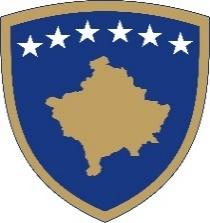 Republika e KosovësRepublika Kosova - Republic of KosovoQeveria - Vlada - GovernmentMinistria e Financave, Punës dhe Transfereve - Ministarstvo Finansija, Rada i Trasfera - Ministry of Finance, Labour and TransfersRAPORT  KONSULTIMIpër  Projektligjin për Kodin Doganor dhe Akcizave Dhjetor, 2022HyrjeNë Programin legjislativ te QRK-se, disa vite me radhe është propozuar draftimi i Kodit te ri doganor dhe te akcizave (KDA). Projektligji për Kodin Doganor dhe Akcizave, ndër të tjera, ka për qellim harmonizimin e legjislacionit kombëtar me acquis ligjore të Bashkimit Evropian, respektivisht përafrimin e legjislacionit doganor me Rregulloren e Bashkimit Evropian Nr.952/2013 për Unionin Doganor, e cila është kërkesë dhe obligim me Planin Kombëtar për Zbatimin e Marrëveshjes së Stabilizim AsocimitPjesë e këtij projektligji përveç ligjit të doganës, është edhe ligji i akcizës, ligji për kundërvajtje doganore, ligji për administratën doganore si dhe ligji i lirimeve, te cilët sipas udhëzimit për standardet e hartimit te akteve normative është ndarë në 6 libra.Ministria e Financave Punës dhe Transfereve në cilësinë e Organit Propozues për hartimin e Projektligji, me vendimin nr.101/2021 te Sekretarit te Përgjithshëm te MFPT ka caktuar zyrtari dhe ekipin  përgjegjës për hartimin te Projektligjit për Kodin Doganor dhe Akcizave.Janë mbajtur disa takime te rregullta te grupit punues dhe komunikime përmes e-mail zyrtar, deri ne hartimin e këtij projekt ligji.Projekti i BE-se për asistencë teknike dhe implementim te reformës ne menaxhimin e financave publike (PFM), kane asistuar me tre ekspert senior te huaj, secili me nga 20 dite pune te angazhuar për Kodin doganor dhe te akcizave, dhe një ekspert vendor përgjegjës për standardizimin e draftit (40 ditë) dhe plotësimin e tabelave te përputhshmërisë me legjislacionin evropian (20 ditë).Ne proces te draftimit te projektligjit janë konsultuar edhe zyrtaret përgjegjës për projektligjin për bashkësitë fetare dhe personave me aftësi te kufizuara, pasi ndërlidhen me pjesën e lirimeve nga dogana dhe akciza, partnerëve zhvillimorë, odave ekonomike, shoqatave dhe organizatave të shoqërisë civile që janë në listën zyrtare për konsultime të Zyrës Ligjore të Ministrisë së Financave, Punës dhe Transfereve (MFPT).Përmes e-mail projektligji është dërguar në adresat elektronike të partnerëve zhvillimorë, odave ekonomike, shoqatave dhe organizatave të shoqërisë civile që janë në listën zyrtare për konsultime të Zyrës Ligjore të Ministrisë së Financave, Punës dhe Transfereve (MFPT).Projektligji ka kaluar fazën e Konsultimeve Paraprake (dt. 16.11 deri 21.11.2022). Ministria e Financave Punës dhe Transfereve, ka zhvilluar konsultimet paraprake me të gjitha institucionet shtetërore dhe palët e interesit që mund të ndikohen nga ky ligj në përputhje me kërkesat e legjislacionit në fuqi në Republikën e Kosovës. Gjatë konsultimeve paraprake janë pranuar komente nga Ministra e Mbrojtjes se R. Kosovës lidhur pjesën e lirimeve doganore.Gjatë fazës së konsultimeve publike, Projektligji është publikuar në platformën e konsultimeve publike (dt. 23.11.2022 deri 13.12.2022) në përputhje me kriteret dhe afatet ligjore të përcaktuara me aktet ligjore në fuqiKomentet janë pranuar përmes platformës elektronike www.konsultimet.rks-gov.net dhe e-mail adresën nazmi.berisha@dogana-ks.org.Më poshtë janë komentet e detajuara të marra nga konsultimet publike gjatë periudhës qe drafti ka qene ne konsultim publik. Raporti gjithashtu paraqet përgjigjet e GP për të gjitha komentet e pranuara.Ecuria procesit të konsultimitPërmbledhje e  kontributeve të pranuara gjatë procesit të konsultimitGjatë procesit të konsultimeve publike janë pranuar komente nga Ministria e Drejtësisë; Ministria e Mbrojtjes; Ministria e Financave, Punës dhe Transfereve; Dogana e Kosovës; Agjencia për Informim dhe Privatësi; OSBE; Akademia e Kosovës për Siguri Publike; Zyra e Përfaqësuesit Special të Bashkimit Evropian; Kisha Ortodokse Serbe; HandiKos; Agjencioni Doganor “In Shped”; Albimi LTD; Shoqata e Shpediterëve Vendor dhe Ndërkombëtar të Kosovës; Zyra Ligjore e Kryeministrit; Dhoma e Tregtisë dhe Industrisë. Komentet e pranuara gjatë konsultimeve janë analizuar dhe adresuar nga zyrtari përgjegjës dhe grupi punues. Çështje tjeraNuk ka pasur. Hapat e ardhshëmProjektligji dërgohet për aprovim në Qeverinë e Republikës së Kosovës gjatë vitit 2023, pas përfundimit të të gjitha procedurave përkatëse.Shtojca – Tabela e detajuar me informatat për kontribuuesit, arsyetimet për përgjigjet e pranuara dhe të refuzuara. SHTOJCË – KOMENTET LIDHUR ME PROJEKT KODIN DOGANOR DHE TË AKCIZAVE Metodat e KonsultimitDatat/kohëzgjatjaNumri i pjesëmarrësve/kontribuesveKonsultimi Paraprak5 ditë puneKontribues - 3Publikimi në ueb faqe/Platforma  elektronike e konsultimeve publike15 ditë puneKontribues - 13Komentuesi  Komenti Vlerësimi i komentit Arsyetimi Ministria e DrejtësisëSanksionet kundërvajtëse me gjobë të përcaktuara në këtë Projekt-Kod, konstatojmë se janë brenda limiteve të përcaktuara në nenin 29 (paragrafi 2 dhe 6) të Ligjit nr. 05/L-087 për Kundërvajtjet.Megjithatë, me qëllim që ky Projekt-Kod të jetë në përputhje të plotë me Ligjin për Kundërvajtjet, respektivisht nenin 30, nenin 56 të tij si dhe dispozita të tjera përkatëse, propozojmë që në nenin 253 të Projekt-Kodit, të shtohet një paragraf i ri, me tekstin si në vijim: ‘’8. Procedura dhe shqiptimi i sanksionit kundërvajtës me gjobë bëhet në përputhje me dispozitat relevante të legjislacionit përkatës në fuqi për kundërvajtjet.’’Nuk pranohet Me nenin 241 te draft projektligjit është përcaktuar zbatimi subsidiar  i ligjit bazik për kundërvajtje.Par. 3Me akt nënligjor të Qeverisë i cili propozohet nga ministria përgjegjëse për Financa, përcaktohen si në vijim: Ministria e MbrojtjesNeni 7: Për shkak të specifikave dhe rëndësisë së veçantë që nevojitet ti kushtohet mbrojtjes dhe sigurisë së Informacionit sa I përket Ministrisë së Mbrojtjes dhe FSK-së, lidhur me mjetet për shkëmbimin dhe ruajtjen e informacionit dhe kërkesat për të dhënat për veç sa janë të rregulluara me ketë ligj neve ndoshta do të mundë të na nevojitet që të kemi një marrëveshje të veçantë mes MM/FSK-së dhe Doganës. A do të mundë të na lejohet kjo?.Nuk pranohet Marrëveshjet ndërmjet dy institucioneve nuk hynë ne fushëveprimin e këtij ligji, pasi ky nen ka për qellim rregullimin e bazës ligjore për shkëmbimin elektronik (paperless).  Ministria e MbrojtjesNeni 215: Propozojme që të shtohet një paragraph i ri mbas paragrafit 1.6 të këtij neni, si në vijim:1.7. për nevojat e Ministrisë së Mbrojtjes dhe FSK-së, lirohen nga akciza për pajisjet dhe mallrat e ndryshme që kanë destinacion MM/FSK (blerjet direkte, përmes Forighn Military Sales – FMS- së dhe Operatoreve Ekonomik - OE), duke përfshirë këto pajisje dhe mallra por pa u kufizuar:1.7.1. sistemet dhe pajisjet e ndryshme të mbrojtjes;1.7.2. sistemet dhe pajisjet e ndryshme të komunikimit.Nuk pranohet Me paragrafin 5 te nenit 215 te PL, QRK mund te përjashtoj nga pagesa e akcizës subjekte tjera ku mund te përfshihet edhe FSK. Ministria e MbrojtjesNeni 215: Për njoftimin tuaj, MM/FSK në praktik në shumë raste ështe liruar më vendim Qeveritar nga të gjitha detyrimet doganore, mirë po ne më qëllim e propozuam me lartë në ketë nen dhe nenin me poshte që ka të beje me lirimet doganore, që kjo ceshtje të rregullohet me dispozitë ligjore pa pasur nevojë që të merret vendim nga Qeveria sa i përket lirimit doganor për MM/FSK, pasi që kjo i bije se nëse nuk lirohemi ne paguajme në dogana nga buxheti i shtetit por ato mjete nga dogana prap kthehen në buxhet të shtetit.Andaj, ajo që për ne është me interes këtu nëse e rregullojme me ligj neve na lehtëson dhe na ndihmon në realizimin e aktiviteteve tona duke përfituar në kohë, angazhim të përsonelit dhe procedura.Nuk pranohet Si me lartë. Ministria e MbrojtjesNeni 480: Propozojmë që të shtohet një paragraf i ri mbas paragrafit 1.4 të këtij neni, si në vijim:1.7. për nevojat e Ministrisë së Mbrojtjes dhe FSK-së, lirim të veçantë nga dogana për pajisjet dhe mallrat e ndryshme që kanë destinacion MM/FSK (blerjet direkte, përmes Forighn Military Sales – FMS- së dhe Operatoreve Ekonomik - OE), duke përfshirë këto pajisje dhe mallra por pa u kufizuar:1.7.1. sistemet dhe pajisjet e ndryshme të mbrojtjes;1.7.2. sistemet dhe pajisjet e ndryshme të komunikimit.Nuk pranohet Si me lartë. Ministria e Financave, Punës dhe TransfereveNë Projekt Kodin Doganor dhe të Akcizave parashihet Neni 6PërkufizimetBazuar ne legjislacionin ne fuqi per hartim te legjislacionit, zakonisht  shkohet  me radhitjen e neneve e konkretisht  ‘’Perkufizimet parashifen në nenin 3’’. Andaj komenti im është që të ndërrohet vendi i nenit me nume 6 me nenin  nume 3  ku ketu eshte parapa “ Neni 3  Zbatimi i Ligjit të Procedurës së Përgjithshme Administrative”Nuk pranohet Projekligji i KDA është transpozuar ne baze te rregullores se BE 952/2013 dhe kjo ka reflektuar edhe ne renditjen e neneve. Dogana e KosovësKundërvajtjet doganore kur janë nga pakujdesia ( pa pasur qellim te ikjes) janë shume te larta (1000-20000 mije) si dhe dallimi nga deri,  është 20 fishi – nëse janë kundërvajtje nga pakujdesia, propozohet te këtë me pak lartësi te gjobave Është adresuar Dogana e KosovësKundërvajtjet akcizore – propozohet qe lartësia e gjobave për kundërvajtje akcizore te jene me te larta se kundërvajtjet doganore. Ne draftin aktual  janë me te ulëta Është adresuarDogana e KosovësE -Tregtia – kjo është fushe e re, prandaj duhet verifikuar se drafti aktual dhe kuadri tjetër ligjor ne fuqi a ofron baze te mjaftueshme për përkrahje te  E-tregtisë.Nuk pranohet KDA është transpozuar ne baze te rregullores se BE 952/2013 Dogana e KosovësImporti i përkohshëm për misione, staf diplomatik, etj duhet te thjeshtëzohet me shume. Nuk pranohet KDA është transpozuar ne baze te rregullores se BE 952/2013 dhe kjo ka reflektuar edhe ne renditjen e neneve.Dogana e KosovësDuhet te shihet mundësia e adresimit përmes ndonjë akti te veçantë te dal ne zbatim te KDA për trajtimin e automjeteve mbeturine ( varrezave te automjeteve) te cilat janë me status jo vendor. Siç dihet deri tani ne mungesë te bazës ligjore te qarte, ka qene goxha sfiduese (mos themi e parregulluar) kjo fushe dhe është një numër i madhe i kompanive qe operojnë ne treg te Kosovës. Kjo besoj është ne interes sepse është edhe një numër i madhe i te punësuarave ne ketë industri. Pjesërisht Është adresuar me nenin 198 nen paragrafin 2.3 te Projektligjit.Dogana e KosovësNeni 202 (Pagesa e akcizës dhe raportimi) -  te verifikohen afatet e pagesës se akcizës nga prodhuesit vendor.Verifikuar/ Ne rregullDogana e KosovësNeni 222 (Shënimi dhe ngjyrosja e vajrave të naftës) te konsultohet MINT lidhur me legjislacionin qe mbulon kjo Ministri.Te verifikohet dispozita sipas legjislacionit tjetër për banderolat.(shfuqizimi)Verifikuar/Ne rregulle Nuk afekton UA te MINT pasi këtu adresohen vetëm shënimi ne rastet reduktimi ose lirimi te taksës se akcizës. Dogana e KosovësNeni 238 (Shmangia nga rritja e parashikuar e normës se tatimit të akcizës) te rishikohet edhe një here kjo dispozite.Verifikuar Është riformuluar Neni 315 paragrafi 3 (Pajisja me armë zjarri) Përdorimi I armës te harmonizohet me legjislacionin tjetër ne fuqi ( psh Policinë e Kosovës).VerifikuarHarmonizuar Dogana e KosovësNe nenin 324 paragrafi 2 si kompensim duhet te shtohet edhe kujdestaria ( Ky plotësim do te ishte edhe ne pajtim me ligjin e punës i cili është ne fuqi nenin 56  Paga dhe shtesa,  ku e specifikon  pagën shtese për: kujdestari, pune gjate natës, pune jashtë orarit, pune gjate ditëve te festave dhe punë gjate fundjavës).Pranuar Është adresuar Dogana e KosovësNeni 327 paragrafi 6 – Te verifikohet  procedurat dhe kriteret tjera lidhur me transferimin e oficerëve doganor përcaktohen me akt nënligjor të Ministrit përkatës të Financave, me propozim të Drejtorit të PërgjithshëmVerifikuarNe rregull Dogana e KosovësNeni 328 (Riorganizimi ) te verifikohet nga GP Në rast të nevojës për riorganizim institucional, oficerit doganor që përfshihen në riorganizim, i ruhet grada dhe paga, pavarësisht se në cilën pozitë caktohet.Verifikuar Ne rregull Dogana e KosovësNeni 333 pika 1.7 (Përfundimi i marrëdhënies së punës) te shihet afati se a korrespondon me praktiken e ligjeve tjera ne nivel vendi qe adresojnë këtë çështje.  Pranohet Ndryshohet konform rregullimit sipas LZP neni 73 paragrafi 1.6 me përmbajtjen si vijon” dënohet me vendim të formës së prerë për kryerjen e një vepre penale me dashje”Dogana e KosovësNeni 342 tek pika 3 (Gatishmëria për të punuar)- Koha e kaluar në pritje nuk konsiderohet si kohë e kaluar në orarin e punës. (Te ofrohen sqarime me shume se a ndërlidhet ky  me sektorin e hetimeve e posaçërisht kujdestarinë)Pranohet Fshihet paragrafi 3 ne tërësi.Dogana e KosovësNeni 345, pika 3.3 -  Zgjedhja ne funksione publike -  pas parasysh parimet baze te LZP oficereve doganor duhet ti mundësohet emërime ne institucione publike (qeveri, presidence, parlament ,agjenci te pavarura ne kuadër te qeverise apo parlamentit ), por duhet ti kufizohej qe mos te marre detyra politike (emërime ne kabinete politike) apo pjese ku janë emërime te partive politike  Pranohet pjesërisht Harmonizuar sipas ligjit ne fuqi për parandalimin e konfliktit te interesit.Dogana e KosovësNeni 347 (Kufizimet gjatë grevës) te harmonizohet me praktiken e LZP Te konsultohet legjislacioni ne nivel vendi dhe praktikat e mira sa i përket rregullimit përmes një dispozite te Pensionimi i parakohshëm.(p.sh 1. Për shkak të vështirësisë dhe natyrës së punës dhe kushteve të veçanta të punës, periudha e sigurimit të OD të Doganës se Kosovës llogaritet çdo 12 muaj punë efektive të shpenzuar në punë të tilla si 16 muaj periudhë sigurimi)Nuk pranohet Dispozita ne fjale është e harmonizuar me legjislacionin ne fuqi qe rregullon te drejtën për greve.Dogana e KosovësNeni 5- Territori doganor- të riformulohet “Territori doganor i Republikës së Kosovës përfshin territorin, ujërat e brendshme si dhe hapësirën ajrore mbi Republikën e Kosovës dhe kufizohet me vijën doganore që është identike me kufirin e Republikës së Kosovës”Pranohet Është adresuar.Dogana e KosovësNeni 6- Përkufizimet- Sidomos pika 1.7 (risk) te përshkruhet me qarte dhe te shtohet risk  përpos mallrave edhe për automjetet, personat etj Nuk pranohet Kjo dispozitë është transpozuar sipas rregull. se BE 952/2013.Dogana e KosovësNeni 13- Përfaqësuesi doganor- Nen paragrafi 3.3 i nenit 13 ,  te fshihet. Referencë praktikat ne zbatim, ne nivel vendi.Pranohet Është riformuluar.Dogana e KosovësNeni 33- Ruajtja e dokumenteve dhe e informacioneve të tjera- Për qëllime të post- kontrolleve doganore, personi përkatës duhet të ruajë dokumentet përtej afatit 3 vit kur me ligje tjera parashihet afate me te gjata. Duhet te shikohet edhe ligji për arkiva po ruajtje te dokumenteve.Nuk pranohet Kjo dispozitë është transpozuar sipas rregull. se BE 952/2013Dogana e KosovësKapitulli II- Origjina e mallrave-  Neni 39- Fushëveprimi- Te verifikohen termet mbi origjinën bazuar n rregullat e OBD.verifikuar Kjo dispozitë është transpozuar sipas rregull se BE 952/2013Dogana e KosovësNeni 257Paragrafi 1.2- të riformulohet “1.2. Oficer doganor – zyrtar me gradë doganore i punësuar nga Dogana e Kosovës i  autorizuar për kryerje të detyrave nga fushëveprimi doganor.” - Statusi i stafit nuk ka nevojë të figuroj në këtë nen dhe paragraf - Pjesa e fundit e tekstit nuk  ka nevojë të përsëritet  dhe të specifikohet në secilin vend (nen apo paragraf) se mbi ç’bazë i ushtron detyrat e veta oficeri doganor.1.3. Nëpunës civil, administrativ dhe mbështetës- Shprehja “administrativ” zëvendësohet me teknik. Referencë: LZP, Neni 5 paragrafi 1.41.6.	Gradë doganore- të riformulohet “1.6. “Gradë doganore - shprehje e hierarkisë doganore, shenjë e caktuar gradimi dhe koeficienti përkatës, shprehje e cilësive individuale, përvojes dhe përgjegjësisë në ushtrimin e detyrave të nivelit përkatës, që fitohet nga oficeri doganor nëpërmjet një procesi konkurues nga një gradë doganore më e ultë, në një gradë doganore më të lartë.” Me qellim te qartësimit se çfarë është grada dhe të mos komplikohet me emërtime të kategorisë së punës, ngase kategoritë e punës do të përcaktohen sipas aktit nënligjor të MF. Pranohen Janë adresuar. Dogana e KosovësNeni 262- Organizimi i Doganës- Paragrafi 3 dhe 4.3 i këtij neni, shprehja “rajonal” zëvendësohet me “operativ”. Për qëllime praktike.Pranohet Është adresuarDogana e KosovësNeni 263- Detyrat e nivelit qendror dhe rajonal- Në të gjithë tekstin e këtij neni shprehja “rajonal” zëvendësohet me “operativ”. Paragarafi 4 i këtij neni fshihet. Paragrafi 4 i këtij neni bartet në nenin 264 me formulimin siç vijon:  “Drejtori i Përgjithshëm, , mund të themeloj njësi  organizative të veçanta për të kryer detyra të veçanta. Pranohet Është adresuarDogana e KosovësNeni 264- Përgjegjësitë dhe kompetencat e Drejtorit të Përgjithshëm të Doganës- Teksti nga paragrafi 1.12 i këtij neni fshihet në tërësi duke u zëvendësuar me tekstin “ Drejtori i përgjithshëm mund të themeloj njësi organizative të veçanta për të kryer detyra të veçanta”.Paragrafi 1.14 i këtij neni – pas fjalisë “angazhoj ekspertë” shtohet fjala “të jashtëm”.Të rishikohet nga GP a duhet apo jo të mbes paragrafi 1.17.Pranohet Është adresuar Dogana e KosovësNeni 268- Kriteret për përzgjedhjen dhe emërimin e Drejtorit të Përgjithshëm- Të  riformulohet dispozita  (paragrafi 1 i nenit 268 i draft Kodit) në mënyrë  që emërimi në detyrë  i DP të bëhet nga QRK(Kryeministri), duke u referuar në  nenin 47 të draft LZP dhe nenit 22 të Ligji Nr. 06/L-113 për Organizimin  dhe Funksionimin e Administratës Shtetërore dhe Agjencive të Pavarura.Paragrafi 3 i këtij neni të rishikohet për arsye se procesi i verifikimit të sigurisë nga agjencia gjegjëse kërkon kohë gjë që ky proces mund të zgjas më tepër se sa afatet e caktuara për aplikim në këtë pozitë.Nuk pranohet Pranohet Sipas kërkesës se Kabinetit te MFPT.Është adresuarDogana e KosovësNeni 269- Përfundimi i mandatit të Drejtorit të Përgjithshëm- Paragrafi 3 i këtij neni të ndryshohet dhe riformulohet si në vijim: 3.“Në rastet e shkarkimit, dorëheqjes apo pezullimit të Drejtorit të Përgjithshëm, Ministri emëron  ushtrues detyre, njërin nga vartësit me grade me te larte hierarkike”. Propozohet riformulimi duke hequr fjalinë “njërin nga vartësit e Drejtorit të përgjithshëm” si dhe fshihet teksti  me gradë OD6 ose OD5,  për një periudhë jo më të gjatë se gjashtë (6) muaj.Pranohet Është adresuar Dogana e KosovësNeni 270- Gradat në Doganë- të riformulohet: 1. Grada pasqyron nivelin hierarkik, te cilit i korrospondon një koeficient i caktuar pagese, nivelin e profesionalizmit dhe eksperiencës në raport me detyrat dhe përgjegjësitë e funksioneve të nivelit të caktuar.2. Grada doganore, emertimi, koeficienti përkatës, paraqitja, forma dhe mbajtja e saj sipas këtij Kodi është e drejtë vetëm e oficerëve doganor.      3. Gradat e oficerëve doganor janë si ne vijim:  OD – oficer doganor; OD1 – oficer i nivelit të parë (1) doganor; OD2 – oficer i nivelit të dytë (2) doganor; OD3 – oficer i nivelit të tretë (3) doganor; OD4 – oficer i nivelit të katërt (4) doganor;OD5 –  oficer i nivelit të pestë (5) doganor;OD6 – oficeri i nivelit te gjashtë (6) doganor, dhe;zv. Drejtor i Përgjithshëm dhe/ ose emërtim tjetër i barasvrefshëm 3.2 Kategoria “kadet doganor” dhe “doganier i ri” nuk janë grada doganore, pasi që janë pozita kalimtare që i nënshtohen rregullave dhe kritereve tjera sipas legjislacionit doganor. 4.3.Funksionet dhe niveli detyrave dhe përgjegjësive që iu korrespondojnë gradave doganore dhe koeficienteve përkatës, përcaktohen me akt nënligjor të Ministrit përkatës për Financa, me propozim të Drejtorit të Përgjithshëm.Propozohet riformulim i nenit për arsyet si vijon:BK -1. Është qartësuar se grada pasqyron nivelin hierarkik dhe nivelin e profesionalizmit dhe eksperiencës në raport me detyrat dhe përgjegjësitë e funksioneve të nivelit të përkatës. BK -2. Eshte qartesuar dhe thjeshtesuar paragrafi, ngase shprehja “ korrespondojne me funksionet, detyrat dhe strukturen hierarkike te Doganes” eshte jo adekuat ne kete  paragraph , ngase e nejta eshte qartesuar tashme dhe nuk ka nevoje per perseritje -Tek pika 1.8, propozohet te fshihet grada “OD7” e DP, sepse pozita e DP nuk paraqet gradë sepse është pozitë. DP mund te zgjidhet edhe nga jashtë DK dhe si i tillë nuk ka gradë paraprake doganore. Paragrafi 1.8 mund të riformulohet me shprehjen”  zv. Drejtor i Përgjithshëm dhe/ ose emërtim tjetër i barasvrefshëm,  pa gradë gjithashtu ”BK -2.  paragrafi 2 të fshihet, sepse si i tillë është i pa objekt dhe nuk rregullon asgjë.Paragrafi 3, bëhët paragraf 2, pa ndryshime tjera. Paragrafi 4, bëhët paragraf 3 i riformuluar: me qellim qe te kuptohet se  raporti mes gradave dhe detyrave apo funksioneve duhet te korrospondoj me njeri tjetrin siç përcaktohet me akt nënligjor të MF.  Pranohet pjesërisht Për pozitën e zv Drejtorit do te vendos  Kabineti i MFPT.Dogana e KosovësNeni 270- Gradat në Doganë- Neni 270 ,pika 3 duhet te shtohet pozita  e zv drejtorit te përgjithshëm;Ne një administratë doganore qe ka mbi 550 zyrtar doganor dhe ne një sistem hierarkik me sistem te gradave duhet te kemi edhe pozitën e zv drejtorit te përgjithshëm me kompetenca operative dhe mendoj se duhet Dogana te ketë dy pozita te tilla ,qe këta te jene përgjigjes për  shtyllat operative ne strukturë .  Secila administratë doganore ne regjion por edhe ne BE ka pozitat e Zv.DP , prandaj vlerësoj dhe jam i bindur plotësisht qe edhe Dogana e Kosovës për shkak ta aspektit funksional organizativ   duhet te ketë pozitat e zv DP. Gjithashtu  njeri nga këta te dy Zv drejtoret e përgjithshëm duhet te zëvendësojnë edhe DP ne mungese te tij ,gjate pushimeve ,udhëtime zyrtare , ne rastet e paaftësisë se ushtrimit te detyrës ,  kur shkarkohet drejtori , i skadon mandati , dhe njeri nga këta duhet te jene ushtrues detyre deri ne emërimin e DP-se. Procedura e përzgjedhjes se Zv.DP  duhet te përcaktohet me akt nënligjor dhe mendoj se duhet te ketë mandat 4 vjeçar dhe te  zgjidhet vetëm me konkurse te brendshme dhe atë nga grada OD4 deri OD6 . Sistemi i gradave ne Dogane duhet te jete nga OD deri OD6 ,ndërsa Zv.DP dhe DP duhet te jene pozita me mandat ,mirëpo pas përfundimit te mandatit te Z.v DP kthehen ne gradën qe kane pasur para emërimit ne pozitën e Zv DP apo te DP-se .  Për pozitën e zv Drejtorit do te vendos  Kabineti i MFPT.Dogana e KosovësNeni 271- Kategorizimi i vendeve të punës- të riformulohet “1. Kategoritë e pozitave doganore pasqyrojnë nivelin e organizimit, udhëheqjes dhe përgjegjësive të bazuar në gradë dhe pozitë të vendit të punës.2. Kategorizimi i vendeve të punës bëhet në bazë të funksionit dhe nivelit të organizimit, grades, profilit profesional, kompleksitetit të detyrave, përvojës, nivelit të kualifikimit, njohurive dhe shkathtësive tjera të kërkuara për kryerjen e detyrave të punës.3. Kategorizimi i vendeve të punës nga paragrafi 2 i  këtij neni përcaktohen me akt nënligjor të Ministrit të Financave,  me propozim të Drejtorit të Përgjithshëm.”Propozohet riformulim i nenit për arsyet si vijon:BK: Eshte thjeshtëzuar dhe  qartësuar  sipas një renditjeje me të natyrshme, pa përsëritje te shprehjeve SO etj.BK: 2. është fshire referenca “ nga paragrafi 1”  dhe është zhvendosur në paragrafin 3.Pra, ky paragraf duhet të tregoj se mbi cilat elemente bazike bëhet kategorizimi i vendeve të punës e jo paragrafi 1 i cili fliste për diçka tjetër.BK:3. Duke qene se paragrafi 2 flet  qartë për funksione, grada dhe nivele,  edhe UA duhet te nxjerret per piken 2, sepse pika 1 nuk fliste për kategorizim por vetëm për atë se çfarë pasqyrojnë kategoritë.PranohetËshtë adresuar.Dogana e KosovësNeni 274- Ushtrimi i kompetencave doganore- Paragrafi 2 i këtij neni fshihet në tërësi.Nuk pranohetNuk është dhënë asnjë arsyetim pse duhet te fshihet. Dogana e KosovësNeni 275- Llojet e kompetencave- Të rishikohet riformulimi i këtij neni. Nuk pranohetS’ka propozim konkret.Dogana e KosovësNeni 276- Identifikimi i oficerëve doganor dhe përdorimi i pajisjeve teknike- Në gjithë tekstin e këtij neni togfjalëshi “oficeri/ët e autorizuar doganor” zëvendësohet me “oficeri/ët doganor”PranohetËshtë adresuar.Dogana e KosovësNeni 280- Asistenca nga organet tjera publike- të riformulohet “Policia e Kosovës dhe organet tjera shtetërore me autorizime publike janë të obliguara t'i ofrojnë siguri, ndihmë profesionale dhe ndihmë tjetër Doganës në kryerjen e detyrave doganore”PranohetËshtë adresuar.Dogana e KosovësNeni 281- Detyrat e oficerëve doganor jashtë shtetit dhe e oficerëve të huaj në Republikën e Kosovës- Paragrafi 2 i këtij neni të rishikohet që përpos Ministrit përkatës për Financa a mund të kenë raste që autorizohen edhe nga Ministri për punë të jashtme.verifikuarËshtë e adresuar ne par. 4 te këtij neni.Dogana e KosovësNeni 282- Hetimi doganor- të riformulohet “Zyrtari i autorizuar i policisë në zbatim të dispozitave të Kodit të Procedurës Penale është edhe hetuesi zyrtari doganor, i cili ka kompetencë, përgjegjësi dhe detyrë për hetimin, vëzhgimin dhe zbulimin e veprave penale nga fushe veprimtaria e Doganës së Republikës së Kosovës, të parapara me Kodin Penal të Kosovës si dhe dispozitat tjera penale.” Ndryshohet titulli nga hetuesit në hetimiFjala hetuesi zëvendësohet me zyrtari Pranohet Është adresuar.Dogana e KosovësNeni 283- Inicimi i procedurës kundërvajtës dhe hetimore- Të rishikohet ky nen nga GP në rast se ka duplifikim te pjesa e kundërvajtjeve.Nuk pranohet.Nuk ka duplifikim.Dogana e KosovësNeni 320- Rregullimi i marrëdhënies së punësParagrafi 1.3. i këtij neni shprehja “administrativ” zëvendësohet me “teknik”PranohetËshtë adresuar.Dogana e KosovësNeni 323- Periudha provuese dhe emërimi Të riformulohet “4.Pas konfirmimit të punës provuese, doganieri i ri nënshkruan me Doganën kontratën e punës pa afat në pozitën oficer doganor.”Fjalia emërimin në detyrë zëvendësohet me kontratën e punës.Paragrafi 6 i këtij neni duhet të fshihet, nuk është e nevojshme PranohetËshtë adresuarDogana e KosovësNeni 324- Paga dhe Kompensimet Paragrafi 3 i këtij neni fshihet pasi që këto kategori janë paraparë në projektligjin për pagaNuk pranohetNe varësi te ligjit te pagave.Dogana e KosovësNeni 331- Emërimi dhe mandati në pozitat e nivelit të ulët dhe të mesëm drejtuesNeni 331- duhet te fshihet në tërësi. Duke qenë se Projekt Kodi Doganor dhe i Akcizave tanimë është në konsultim publik dhe duke vlerësuar qëllimin kontribuues të këtij procesi, që mundëson sugjerimet sqaruese për përmirësim të Projekt Kodi Doganor dhe i Akcizave, Dogana e Republikës së Kosovës (DK) është në proces të analizimit të draftit në tërësinë e tij, për të përgatitur komentet, rekomandimet dhe alternativat e arsyetuara. Megjithatë, në këtë fazë ne po adresojmë për sqarim dhe me komente arsyetuese, specifikisht çështjen e dispozitës së nenit 331 të draft Projekt Kodit Doganor dhe të Akcizave i nxjerrur në konsultim publik, si ndryshim i inkorporuar në draft së voni, gjegjësisht në versionin e dt. 15.11.2022, pasi që GP për hartimin e projekt Kodit Doganor dhe të Akcizave me dt. 26.10.2022 kishte dorëzuar pranë Departamenti Ligjor, Ministria e Financave, Punës dhe Transfereve draftin për konsultime paraprake, i cili nen nuk ka qene pjese e draftit. Kushtetuta e Republikës së Kosovës në nenin 73, Kodi Doganor dhe i Akcizave në Kosovë nr. 03/L-109 dhe ligjet tjera të veçanta, në mënyrë eksplicite kanë normuar detyrat, përgjegjësitë dhe kompetencat për DK si institucion dhe oficerëve doganor si funksione në fushën e zbatimit të ligjit dhe sigurisë. Si autoritet ekzekutiv në kuadër  të Ministrisë së Financave, që nga themelimi është bazuar në udhërrëfyes të BE-së për Doganat bashkëkohore, në standardet e Organizatës Botërore të Doganave, gjithnjë me përkushtimin pa rezervë për përmbushje vullnetare të obligimeve që derivojnë nga Konventat Ndërkombëtare, korniza këto që ndoqëm, e që bënë që Dogana e Kosovës të bartë misionin e vet me sukses në mbledhjen e të hyrave, sigurinë kufitare, sigurinë nacionale dhe luftimin e krimeve ndërkufitare. Për më tepër, mbi këto korniza, udhërrëfyesi përmes doganave, iu kërkon vendeve aspirante për zgjerim që të ndjekin rrugën adoptuese legjislative dhe të sigurojnë kapacitetin operativ adekuat nga fusha e doganave, gjegjësisht zhvillimin dhe mirëmbajtjen e një strukture efikase organizative, që në mënyrë efektive implementon dhe monitoron politikën strategjike. Për me tepër ne baze te PKZMSA, nga QRK  kërkohet hartimi i legjislacionit doganor ne pajtim me legjislacionin evropian dhe praktikat e mira, ku përfshihet edhe organizmi i DK, dhe përveç rolit fiskal janë te specifikuara përgjegjësit dhe obligimet ne fushën e luftimit te krimit te organizuar, shpëlarjes se parave, luftën kundër terrorizimit, luftën kundër narkotikëve, te cilat ndikojnë drejtpërdrejt ne raportin e progresit dhe avancimin e Republikës se Kosovës drejt përmbushjes se kushteve për anëtarësim ne BE.  Qëndrimi dhe përkrahja strategjike e QRK në raport me funksionimin, organizimin, menaxhimin dhe llogaridhënien hierarkike, të bazuar në sistemin e gradave në Doganën e Kosovës, që përbën dallim të diferencueshëm me institucionet tjera, është reflektuar në projekt ligjet me relevancë në çështjet e lartëcekura, duke konfirmuar vazhdimësinë dhe duke e lënë të pavarur Doganën e Republikës së Kosovës në aspektin e organizmit, ndryshe nga agjencitë tjera ekzekutive dhe përcaktimet e Ligjit për Organizimin e Administratë Shtetërore, përkatësisht neni 26 dhe 27 te këtij ligji, tutje duke konfirmuar dhe përfshirë oficerët doganor të Doganës së Kosovë në dispozitën e përjashtimit për instititucionet e zbatimit të ligjit ne Ligjin Për Zyrtarin Publik ne fuqi  (nën paragrafi 3.4 i nenit 3 te Ligjit 06/L-11) si dhe me projektligjin e LZP-se (nën paragrafi 2.6 i nenit 3 te projektligjit 08/L-197), si dhe duke i atribuuar koeficientët e pagesës në frymën e sistemit hierarkik të gradave dhe përgjegjësisë së kategorive në Projektligjin për paga (shtojca Nr. 6.1 ne projektligjin Nr. 08/L-196).Projekt Kodi Doganor dhe i Akcizave ne librin - IV Ligji për Organizimin e Doganës dhe Marrëdhënien e Punës, nga GP ishte zhvilluar mbi bazën e organizimit që nga themelimi i institucionit doganor, si vazhdimësi e sistemit aktual të gradave dhe kategorizimit të pozitave doganore, duke përcjellë dhe respektuar frymën e projektligjeve relevante aktualisht në procedim nga QRK si dhe praktikave legjislative te Doganave moderne.Organika funksionale e Doganës së Republikës së Kosovës, njeh sistemin e hierarkisë së gradave, duke filluar nga OD1 deri në OD6 (pa përfshirë DP që është pozicion me mandat dhe mban gradë të përkohshme OD7), të cilët janë oficer doganor të karrierës, që zhvillimin dhe performimin e tyre e mbështet politika e trajnimit dhe zhvillimit të vazhdueshëm në fushën profesionale doganore mandatore, fushën menaxhuese dhe teknike, specifikisht për gradën. Në plotësim të kësaj, Dogana e Republikës së Kosovës është e organizuar në tri nivelet e menaxhimit, që të zbërthyera në kuptim të niveleve dhe përgjegjësive të menaxhimit, kemi të bëjmë me detyrat dhe përgjegjësitë e gradave nga OD6 e nivelit më të lartë drejtues apo Oficer doganor në funksionin e lartë drejtues strategjik, ekzekutiv dhe profesional, deri tek grada OD3 më e ulta në aspektin e përgjegjësive drejtuese, respektivisht Oficer doganor në funksion udhëheqës të nivelit të parë drejtues operativo-profesional. Pra sistemi aktual i gradimit ne DK është arritur përmes trajnimeve të shumta menaxheriale të organizuara dhe hedhja poshtë e tyre, nënkupton zhvlerësim të tërë atyre investimeve dhe angazhimeve në arritjen e këtij niveli profesional të cilin e kemi.   Në strukturën ligjore dhe në kuptim të niveleve të organizimit hierarkik të Doganës së Republikës së Kosovës, sistemit të gradave, rekrutimit, zhvillimit dhe trajnimit të vazhdueshëm në karrierë, avancimit gradë pas grade, dispozita e nenit 331 është tërësisht e pa zbatueshme dhe në kolizion me vete rregullimin ligjor te avancimit ne grada qe parashihet me ketë projektligj, konkretisht duke mos korresponduar me përgjegjësitë e gradave dhe kategorive. Sistemi i gradimit në Doganë është krijuar qysh nga fillet e funksionimit të Doganës së Kosovës nga data 31.08.1999 dhe paraqet një sistem “Gjysmë Ushtarak” të organizimit dhe funksionimit, për me tepër secila gradë – pozitë nga oficer doganor te DK-se është fituar përmes zhvillimit të proceseve të konkursit duke respektuar kalimin nga një gradë më e ulët tek një gradë me e lartë. Kjo ka kërkuar përgatitje, trajnime, edukim dhe profesionalizëm të theksuar për tu arritur.Të gjitha këto grada janë poste të karrierës dhe të gjithë kanë kontrata me afat të pa caktuar. Pra të gjitha këto pozita janë konsideruar dhe shpresojmë të konsiderohen pozita profesionale të karrierës. Andaj, nga të gjitha  sqarimet e dhëna me larë vlerësojmë se dispozita e nenit 331 si e tillë duhet te fshihet.Dogana e Republikës së Kosovës është tregim dhe dëshmi e suksesit shtetëror, në mënyrën e organizimit hierarkik dhe gradues që nga themelimi. Qëndrueshmëria dhe performanca e Doganës së Republikës së Kosovës në këtë mënyrë organizimi, është një nga dëshmitë e përdorura pro pavarësisë së RKS nga Gjykata Ndërkombëtare e Drejtësisë, është institucioni i vetëm i pranuar në mekanizma ndërkombëtar siç është Organizata Botërore e Doganave dhe konventat respektive të kësaj organizate, raporti i progresit i BE vit pas viti adreson përmbushje të pritjeve nga Dogana e Republikës së Kosovës, kritere këto për proceset integruese në BE dhe veçanërisht trendi i vazhdueshëm pozitiv në mbledhjen e të hyrave për BKRK.Në fund, na lejoni të theksojmë se mbesim të gatshëm në çdo kohë për bashkëpunim  të plotë në cilëndo formë, nëse  e gjeni me interes apo keni  nevojë për sqarime shtesë sa i përket kërkesave tona lidhur me dispozitën e nenit 331 të Projekt Kodi Doganor dhe të Akcizave i versionit për komente paraprake të dt. 15.11.2022Ne pritje.Priten komentet e Kabinetit te Ministrit te MFPT.Dogana e KosovësNeni 345- Aktivitetet që përbëjnë konflikt interesiParagrafi 3 i këtij neni duhet të ndryshohet duke u bazuar në LZPPranohet Është adresuar.Agjencia për Informim dhe Privatësi Neni 277- Vëzhgimi me kamerë- Rekomandim: Ne kuadër te këtij neni, te parashihet miratimi I një akti nënligjor, ne te cilin do te mund te parashiheshin procedurat e nevojshme dhe te detajuara per instalimin e pajisjeve për vëzhgimin me kamere, e ne veçanti për mënyrën, ambientet ku mund te instalohet sistemi I vëzhgimit me kamerave mënyra e ruajtjes dhe koha e ruajtjes se regjistrimeve (sepse jo ne te gjitha vendet e paraqitura ne këtë nen, do te mund te përpunoheshin te dhënat e siguruara nga vëzhgimi me kamere për periudhe deri ne 1 vit. Psh. Nëse ne zonën e kufirit shtetëror për qëllime legjitime dhe te sigurisë ekziston nevoja te ruhen te dhënat deri ne 1 vit, e njëjta nuk mund te konsiderohet tek zyrat doganore kufitare dhe te brendshme dhe objekte tjera te Doganës te cilat gjinden jashtë zonave kufitare, siç është paraqitur ne ketë nen…).Tek objektet tjera të specifikohet se ato objekte a janë nën mbikëqyrjen e kontrolluesit( Doganës) apo të ndonjë kontrolluesi tjetër.PranohenËshtë adresuar.Agjencia për Informim dhe PrivatësiNeni 284-Mbledhja dhe përpunimi i  informacionit- Këtu duhet të definohet saktë marrja e të dhënave personale duke zbatuat parimin e saktësisë së të dhënave, ku kontrolluesi duhet të përpunoj të dhëna të sakta dhe të plota.Këtu duhet të merret parasysh parimi i llogaridhënies së ka kontrolluesi në raport me subjektin e të dhënave dhe të zbatoj të drejtat e subjektit siç parashihet me LMDHP.Për zbatim të këtij paragrafi dogana duhet të zbatoj parimin e kufizimit të qëllimit të përpunimit të të dhënave ( të specifikohet) .PranohenËshtë adresuar me par. 6 te këtij neni Agjencia për Informim dhe PrivatësiNeni 285- Vlerësimi dhe evidenca e informacionit- Dogana në këtë kod duhet të përcaktoj llojin dhe sasinë e kategorive të të dhënave personale që përpunon.PranohenËshtë adresuar me par. 3 te këtij neni. Agjencia për Informim dhe PrivatësiNeni 288- Mbikëqyrja e regjstrave- Afati i ruajtjes duhet të përcaktohet në këtë kod, duke respektuar parimin e ligjshmërisë.PranohenËshtë adresuar me par. 1 te këtij neni.Agjencia për Informim dhe PrivatësiNeni 291- Verifikimi i identitetit të personave- Këtu duhat të saktësohet dhe zbatohen dispozitat ligjore që kanë të bëjnë me të drejtat e subjektit të të dhënave personale.PranohenËshtë adresuar ne par. 4 te këtij neni.Agjencia për Informim dhe PrivatësiNeni 293- Thirrja dhe orari i thirrjes për intervistë- Të specifikohet a është mbledhja e të dhënave personale apo të dhënave tjera. PranohetËshtë adresuarOSBETë merret parasysh harmonizimi i projekt kodit me legjislacionin në fuqi që rregullon lirinë fetare. 1. Qartësia e dispozitave ligjore dhe harmonizimi me kuadrin përkatës kushtetues dhe ligjor siguron zbatim të duhur dhe kohezion. Nenet 215 (1)(1.7) dhe 481 të projektkodit i referohen lirimeve nga pagesa e akcizës dhe lehtësimit të dhënë për “bashkësitë fetare të regjistruara në përputhje me legjislacionin në fuqi”. Megjithatë, Misioni i OSBE-së në Kosovë thekson se ligji aktual për lirinë fetare nuk përfshin një detyrim për regjistrim të tillë, sikurse nuk ka detyrim të tillë as në dispozita të tjera në kuadrin ligjor të Kosovës. Andaj, për hir të sigurisë juridike dhe respektimit të kuadrit ligjor, këshillojmë që hartuesi ta largojë referencën e “regjistrimit” nga projektkodi. 2. Ngjashëm, neni 481 (1)(1.1) i projektkodit i referohet “veprimtarive specifike ekonomike për qëndrueshmërinë financiare të komuniteteve fetare”, duke listuar një sërë aktivitetesh si shembuj. Megjithatë, theksojmë se neni 12(5) i ligjit për lirinë fetare parasheh që aktivitetet ekonomike të rregullohen me akt nënligjor të nxjerrë nga Ministria e Financave. Një akt i tillë nënligjor ende nuk është nxjerrë. Pasi që Ligji për lirinë fetare nuk referon shembuj, sugjerojmë që hartuesi ta rishikojnë nenin 481 të projektkodit dhe ta riformulojnë atë pa listuar shembuj të veprimtarive ekonomike. Misioni i OSBE-së në Kosovë konsideron se kjo do të siguronte më shumë qartësi ligjore dhe do të harmonizohej me nenin 12 të ligjit për lirinë fetare1 . Ai duhet të përcaktojë që institucionet e bashkësive fetare gëzojnë privilegje doganore dhe tatimore me qëllim të realizimit të bindjeve apo besimeve të tyre fetare. Këtu përfshihen veprimtaritë ekonomike që kryhen për të siguruar vetëqëndrueshmëri tyre financiare në përputhje me legjislacionin që rregullon lirinë fetare.Pranohen pjesërisht Është riformuluar paragrafi 1 i nenit 215 dhe 481 sa i përket regjistrimit deri sa pjesa tjetër e dispozitës mbetet pasi është ne harmoni me ligjin për liritë fetare ne Kosove dhe frymën aktuale te rregullimit me KDA.    Akademia e Kosovës për Siguri Publike Neni 257-Përkufizimet - Neni 257 paragrafi 1.2 propozojmë që “Oficer doganor” të riformulohet “Zyrtar Doganor”Neni 257 paragrafi 1.4 propozojmë të riformulohet si në vijim: 1.4. Kadet doganor – kandidat i pranuar në Doganë që ndjek trajnimin profesional për zyrtar doganor në Akademinë e Kosovës për Siguri Publike.Nuk pranohet.Ky ligj nuk ndërhyn ne kompetencat  e AKSPAkademia e Kosovës për Siguri PublikeNeni 313 propozojmë të riformulohet si në vijim: 1. Zyrtari doganor i autorizuar gjatë zbatimit të mbikëqyrjes doganore, mund të përdor mjete shtrënguese vetëm nëse është i sistemuar në njësitë organizative të autorizuara sipas strukturës organizative dhe nëse ka trajnimin e nevojshëm në përputhje me programin e paraparë të trajnimit per përdorimin e mjeteve shtrënguese (apo “ përdorimin e forcës). 2. Trajnimi për zyrtar doganor nga paragrafi 1 i këtij Neni bëhet në Akademinë e Kosovës për Siguri Publike.Nuk pranohet.Ky ligj nuk ndërhyn ne kompetencat  e AKSPAkademia e Kosovës për Siguri PublikeNeni 323- Periudha provuese dhe emërimi- të riformulohet: 1. Kandidati i përzgjedhur nga procedurat e rekrutimit, nënshkruan kontratën e përkohshme dhe i nënshtrohet trajnimit profesional për kadet doganor në Akademinë e Kosovës për Siguri Publike sipas planprogramit të akredituar nga Autoritteti Kombëtar i Kualifikimeve. 2. Kadeti doganor emërohet zyrtar doganor pas kalimit me sukses të gjitha moduleve të trajnimit profesional dhe çertifikimit. Në rast se kadeti në AKSP edhe pas riprovimit nuk kalon ndonjërin nga modulet e trajnimit profesional atij i ndërpritet kontrata. 3. Zyrtari doganor pas përfundimit të trajnimit profesional nënshkruan kontratën e përkohshme në dymbëdhjetë (12) muaj dhe i nënshtrohet punës provuese. 4. Gjatë punës provuese zyrtari doganor kryen të gjitha trajnimet e parapara për pozitën e tij. 5. Pas konfirmimit të punës provuese, zyrtari doganor nënshkruan me Doganën emërimin në detyrë pa afat. 6. Trajnimet nga paragrafi 4 i këtij Neni përcaktohen me akt nënligjor të Ministrit përkatës për Financa, me propozim të Drejtorit të Përgjithshëm.Nuk pranohet.Ky ligj nuk ndërhyn ne kompetencat  e AKSPAkademia e Kosovës për Siguri PublikeNë nenin 327, pas paragrafit 1 propozojmë një paragraf të ri si në vijim: Përjashtimisht nga paragrafi 1 i këtij neni, zyrtari doganor mund të transferohet në AKSP si personel trajnues në pajtim me ligjin në fuqi për Akademinë e Kosovës për Siguri PublikeNuk pranohet.Ky ligj nuk ndërhyn ne kompetencat  e AKSPAkademia e Kosovës për Siguri PublikeNeni 343 paragrafi 3 propozojmë të riformulohet si në vijim: 3. Përmbajtja, mënyra dhe kriteret për ngritjen profesionale, trajnimeve, aftësimin dhe verifikimin e kompetencës profesionale të oficerëve doganorë dhe kadetëve doganorë përcaktohen me akt të brendshëm të Drejtorit të Përgjithshëm në pajtim me ligjin në fuqi për Akademinë e Kosovës për Siguri Publike.Nuk pranohet.Ky ligj nuk ndërhyn ne kompetencat  e AKSPAkademia e Kosovës për Siguri PublikeNë nenin 344, para paragrafit 1 propozojmë një paragraf të ri si në vijim: 1. Arsimimi dhe trajnimi i zyrtarëve doganor bëhet në Akademinë e Kosovës për Siguri Publike. Ndërsa paragrafi 1 dhe 2 të bëhen paragrafi 2 dhe 3Nuk pranohet.Ky ligj nuk ndërhyn ne kompetencat  e AKSPEuropean Union Special Representative Office Neni 6 Përkufizimet Në paragrafin 1.22 dhe 1.28 - të tre gjuhët duhet të harmonizohen dhe termat të unifikohen.PranohetËshtë adresuarEuropean Union Special Representative Office Neni 72 Parashkrimi i borxhit doganor Sipas paragrafit 2 lidhur me borxhin doganor, elementi për fillimin e procedurës penale duhet të sqarohet në aspektin e institucionit të autorizuar që ka autoritetin për të vlerësuar nëse ka bazë për të filluar procedura penaleNuk pranohetKjo dispozite është transpozuar nga rregullorja BE 925/2013European Union Special Representative Office Neni 138 Masat e politikës tregtare Në par. 4.2 Të tre gjuhët duhet të harmonizohen dhe termat të unifikohen.Pranohet Është adresuarEuropean Union Special Representative Office Neni 139 Fusha e zbatimit dhe efekti Në këtë nen lidhur me lirimin nga detyrimet e importit të mallrave, “rrethanat e veçanta” të përmendura në paragrafin 3 duhet të shtjellohen më shumëNuk pranohetKjo dispozite është transpozuar nga rregullorja BE 925/2013European Union Special Representative Office Neni 169 Afati kohor gjatë të cilit mallrat mund të qëndrojnë nën procedurën e importit të përkohshëm Në par. 4 lidhur me afatin kohor nën procedurën e importit te përkohshëm të pranimit doganor "ngjarja e paparashikueshme" duhet të përshkruhet.Nuk pranohetKjo dispozite është transpozuar nga rregullorja BE 925/2013European Union Special Representative Office Neni 215 Përjashtimi nga pagesa e akcizës Në këtë nen duhet të shtohet kategoria “Mallra për qëllime humanitare” par përjashtim nga pagesa e akcizës.Nuk pranohetPar.5 i këtij neni i mundëson QRK-se qe te përjashtoj subjekte te caktuara duke përfshirë edhe ato humanitare. European Union Special Representative OfficeNeni 241 Zbatimi përshtatshmërisht i Ligjit për Kundërvajtje Në këtë nen, në gjuhën angleze referenca e saktë është Law on Minor OffencesPranohetËshtë adresuar.European Union Special Representative OfficeNeni 243 Kundërvajtjet më të rënda Termi “Strict liability offences” anglishtja duhet të harmonizohet me gjuhën shqipe dhe serbe.PranohetËshtë adresuarEuropean Union Special Representative OfficeNeni 257 Përkufizimet Nuk është e qartë se cili është ndryshimi midis termave " Custom officer " në paragrafi 1.2 dhe “Authorized customs official” në paragrafi 1.5.PranohetËshtë adresuar duke e fuzionuar me nen paragrafin 1.2.European Union Special Representative OfficeNeni 259 Statusi Par. 2 për statusin e personit juridik nuk përputhet me nenin 8 të LOFSHAP-it personalitet juridik unik i administratës shtetërore.PranohetTermi person juridik ne është i njëjte me termin personalitet juridik.European Union Special Representative OfficeNeni 262 Organizimi i Doganave Par.1 Organizimi dhe funksionimi i Doganave duhet t'u përmbahet dispozitave të LOFASHAPit në instancën e parë në vend të legjislacionit doganor. Par. 3 Si të gjitha agjencitë e tjera ekzekutive, Doganat duhet të organizohen në nivel qendror dhe në nivel të degëve lokale në vend të nivelit rajonal, Neni 27.1 LOFASHAP. Par. 4 Organizimi i agjencive ekzekutive parashikohet në nenin 26 të LOFASHAP-it dhe organizimi i Doganave duhet të ndjekë këto dispozita dhe duhet të harmonizojë strukturën e saj organizative.Nuk pranohetOrganizimi DK  rregullohet me këtë ligjEuropean Union Special Representative OfficeNeni 263 Detyrat e nivelit qendror dhe rajonal Paragrafi 5 Propozimi i organizimit të brendshëm dhe miratimi duhet të përputhen me dispozitat e LOFASHAP-it për agjencitë ekzekutive, Neni 28 LOFASHAPNuk pranohetOrganizimi DK  rregullohet me këtë ligjEuropean Union Special Representative OfficeNeni 264 Përgjegjësitë dhe kompetencat e Drejtorit të Përgjithshëm të Doganës Në paragrafin 1.12 si një nga kompetencat e drejtorit të doganës përmendet se ai është përgjegjës që të “kërkojë nga të gjithë punonjësit që të deklarojnë pasurinë” Sipas ligjit për deklarimin e pasurisë, jo të gjithë punonjësit e doganës janë të detyruar të deklarojnë pasurinë 7 . Paragrafi 1.5 Ligji për pagat në sektorin publik do të trajtojë të gjitha pagat dhe shtesat duke përfshirë edhe atë të propozuar kështu që do të përcaktohet me ligj, nuk ka nevojë për këtë dispozitë Paragrafi 1.14 Kontraktimi i ekspertit të jashtëm për asistencë teknike duhet të bëhet me Ligjin e Prokurimit Publik (jo legjislacionin e veçantë doganor) – Rregullat për prokurimin e shërbimeve speciale (konsulentët, kontraktorët individualë).PranohetNuk pranohet Është adresuar, pas parasysh :Ligjin nr. 08/l-108 për deklarimin, prejardhjen dhe kontrollin e pasurisë dhe të dhurataveLigji nr. 08/l-196 për pagat në sektorin publikEuropean Union Special Representative OfficeNeni 265 Bordi i ekspertëve, trupat punuese dhe komisionet Ekspertët në trupat punues mund të kompensohen në bazë të Rregullave për prokurimin e shërbimeve të veçanta speciale ndërsa anëtarët e tjerë të trupave punuese kompensohen në bazë të Ligjit për Menaxhimin e Financave Publike dhe Përgjegjësitë.PranohetËshtë adresuarEuropean Union Special Representative OfficeNeni 267 Raportimi i Drejtorit të Përgjithshëm Raportimi vjetor nuk është në përputhje me Nenin 30 LOFASHAP– sistemi i menaxhimit të performancës.Nuk pranohet Raporti vjetor është ndërlidhë me nën paragrafin 1.1. te nenit 23 te LOFASHAP deri sa afati është vendos me ketë draft, deri sa për planin e performances zbatohet LOFASHAP pasi QRK ka nxjerre edhe rregullore për zbatim.  European Union Special Representative OfficeNenet 268 dhe 269 Sa i përket kritereve, Përzgjedhja dhe Emërimi i Drejtorit të Përgjithshëm (DP) dhe përfundimi i mandatit për Drejtorin e Përgjithshëm – Neni 22.2 LOFASHAP dhe dispozitat e Rregullores për pranimin, disiplinën dhe vlerësimin e kategorisë së lartë drejtuese mund të zbatohen mutatis mutandis.Nuk pranohetKjo çështje adresohet përmes këtij ligji te veçantë për shkak te specifikave te fushëveprimit te DK-se. European Union Special Representative OfficeNeni 269 Përfundimi i mandatit të Drejtorit të Përgjithshëm Paragrafi 3 duhet të korrigjohet pasi ky projektligj nuk e rregullon çështjen e suspendimit të drejtorit. Në të vërtetë, ne sugjerojmë që ky projektligj të rregullojë pezullimin e Drejtorit të Përgjithshëm, ose të paktën t'i referohet nenit 332 (pezullimi i nëpunësve doganor).Nuk pranohet Zbatohet përshtatshmëritë ligji për zyrtaret e larte publik. European Union Special Representative OfficeNeni 292 Verifikimi i statusit dhe natyrës së mallrave Sipas këtij neni referenca për të njëjtin (neni 292) nuk është e qartë.PranohetËshtë adresuarEuropean Union Special Representative OfficeNeni 306 Monitorimi, ndalimi, inspektimi dhe kontrolli i mjeteve te transportit Ky nen rregullon autorizimin e zyrtarit doganor në çdo moment kontrolli. Në paragrafin 5, duhet shtuar se: “Dogana duhet të mbajë përgjegjësi për çdo dëm të shkaktuar gjatë inspektimit”.Nuk pranohetVeç se adresuar me paragrafin 5.European Union Special Representative OfficeNeni 331 Emërimi dhe mandati në pozitat e nivelit të ulët dhe të mesëm drejtues Neni 3.3.4 i LZP-së u jep oficerit doganor statusin e funksionarit publik me status të veçantë, ku marrëdhënia ndërmjet shtetit dhe funksionarit publik me status të veçantë rregullohet tërësisht me ligj të veçantë sektorial. Edhe pse janë të përjashtuar nga aplikimi i LZP-së, parimet dhe rregullat kryesore të rekrutimit dhe promovimit (paanshmëria, transparenca, bazuar në merita...) të zbatueshme për të gjithë sektorin publik, nuk duhet të devijojnë nga standardet e vendosura për sektorin publik. Në këtë drejtim, rregullat bazë të rekrutimit, ngritjes në detyrë, vlerësimit të performancës, disiplinës ose shkarkimit duhet të përcaktohen nga ky ligj i posaçëm, ndërsa procedurat dhe detajet e tjera mund të mbulohen me akte nënligjore. Ky është kuptimi i qartë i dispozitës së LZP-së marrëdhënia ndërmjet shtetit dhe funksionarit publik me status të veçantë rregullohet tërësisht me ligj të veçantë sektorial. Kërkesa e tillë nuk plotësohet nëse rregullat dhe parimet themelore nuk janë të përcaktuara me ligj, por lihen të rregullohen me akte nënligjore. Prandaj, neni aktual (331) është shumë abstrakt dhe duhet t’i rishikohet dhe të zgjerohet siç u shpjegua më sipër.Ne pritjeNe pritje te komenteve nga Kabineti i Ministrit te MFPTEuropean Union Special Representative OfficeNeni 338 Fshirja e masës disiplinore nga evidencat Në këtë nen, paragrafi 1.4 dhe 1.5 kanë referenca të gabuara.Pranohet Është adresuarKisha Ortodokse SerbeInstead of Article 481, as written in the proposed draft Law, Article 481 shall be amended to read as follows:Article 4811. The Serbian Orthodox Church and other denominations, as defined by the Law, shall, notwithstanding any provision inconsistent with this law and subject to any other exemptions to which they are entitled under applicable relevant laws, be exempted from paying any customs duties, including excise tax, prescribed by this Law for economic activities specific for their financial sustainability. 2. Economic activities specific for financial sustainability of religious organizations, including the Serbian Orthodox Church, include activities such as the production of embroidery and clergy vestments, candles, icon-making, wood-printing and wood-carving, and traditional agricultural production. 3. The exemption referred to in paragraph 1 of this article covers the import and procurement of relevant products, materials, machines, tools and livestock. 4. The exemption referred to in paragraph 1 of this article includes the export of products resulting from economic activities listed in paragraph 2 of this article.5. Bylaw of the Minister of Finance defines measures of supervision and control by customs authorities, taking into account the provisions of Law No. 02/L-31 on Religious Freedoms, as well as other relevant legislation, which has the status of special law provisions regarding religious communities.Reasoning:This provision, which guarantees religious communities certain rights required for their self-sustainability, even in situations when they have no believers due to events after the war in Kosovo (as is the case with the Serbian Orthodox Church), was derived from the Ahtisaari’s plan, and was part of the package of legal provisions that guaranteed sustainability and independence of religious communities in Kosovo, even after the abolition of the supervised independence. In the form in which it is proposed in the draft Law, this article has the potential to lessen the rights of religious communities with regards to existing provisions, and to reduce them to only what is enumerated, which was never the intention of the legislator when giving the right to tax and duty free import to religious communities. This issue has already caused dilemmas in practice, and it is almost certain that the legal article, set the way it is set in the draft Law, would cause diminishing of the rights of religious communities only to the areas listed in that article.In addition, currently it is not possible to, in any way, limit the application of the law to religious communities registered “in line with the law”, because such a law does not exist. There is no legal entity titled “religious community”, neither are there any conditions for their registration or discontinuation of religious community activities. Therefore, currently, a religious community cannot be registered in any way, because there is no way for it to be registered “in line with the law”.Furthermore, in these matters, it is necessary to follow restrictions set in the Law on Religious Freedoms and other relevant legal provisions, in order to respect legal distinctiveness of religious communities (which in fact exist, even not registered). If the bylaw of the Ministry of Finance were to be placed above a special law dealing with specific matter, that provision would be not only illegal, but also unconstitutional.Finally, limiting the rights of religious communities, which will certainly occur if Article 481 is adopted in the proposed form, would also represent a departure from guarantees given to entire international community in the process of abolishing supervised independence. As the intention of the legislator certainly was not to abolish or limit the provisions that have been a guarantee of respect of the rights for religious communities in that process, we propose to leave this article in its current form, since there is not any need to change it, especially not in a way that would confine the rights of religious communities.Pranohet pjesërisht.Është riformuluar paragrafi 1 i nenit 215 dhe 481 sa i përket regjistrimit deri sa pjesa tjetër e dispozitës mbetet pasi është ne harmoni me ligjin për liritë fetare ne Kosove dhe frymën aktuale te rregullimit me KDA.    Handi KosImporti i automjeteve për përdorim të personave me aftësi të kufizuarPersoni me aftësi të kufizuara, ose prindi apo kujdestari ligjor lirohen nga tatimi doganor, akciza dhe TVSH për importin e automjetit për përdorim prej tyre, një herë në një periudhë prej  pesë(5) viteAutomjeti i liruar sipas paragrafit 1 të këtij neni, mund ti bartet një  personi  tjetër pa pagës, me kusht qe ky  person  vazhdon të përmbush kushtet për lirim sipas dispozitave te këtij ligji.Përjashtimisht, kjo e drejte mund të shfrytëzohet para skadimit të afatit prej pesë (5) vitesh, vetëm në rrethana të jashtëzakonshme (të veçanta) si pasojë e forcës madhore apo dëmtimit total të automjetit, me kusht që paraprakisht automjetit të liruar t’i jepet një trajtim i lejuar doganor. Automjeti i liruar sipas paragrafit 1 të këtij neni, nuk mund të huazohet, të jepet si garanci, të jepet në shfrytëzim apo të bartet, tjetërsohet, qoftë me pagesë ose pa pagesë, brenda afatit prej pesë  (5) vitesh, nga data në të cilën është pranuar lëshimi i tyre për qarkullim të lirë, pa e njoftuar paraprakisht Doganën e Kosovës.Në raste tjera huazimi, dhënia në përdorim apo bartja do t’i nënshtrohen pagesës së tatimeve të importit, sipas normës dhe vlerës doganore të pranuar në atë ditë nga Dogana.Për zbatimin e këtij neni Qeveria miraton akt nënligjor sipas propozimit të Ministrisë përkatëse dhe në bashkëpunim me doganat dhe administratën tatimor të Kosovës.6. Dispozitat e këtij neni velejin edhe për organizatat e personave me aftësi te kufizuara, me kusht qe automjeti te jete i destinuar  te i shërben nevojave te personave me aftësi te kufizuara, dhe te beje pjese kontabël e organizatave te licencuara për këto shërbime. Edhe pse ne Projekt Kodin, ne dispozitat kalimtare thuhet se do te vlejnë dispozitat e ligjit te veçanta për te drejtat e  personave me aftësi te kufizuara është e domosdoshme qe po i njëjti nen te reflektohet edhe ne Kodin Doganor dhe te Akcizës, pasi qe nga  praktika e deri tanishme ligjet e veçanta nuk po zbatohen drejte për shkak te interpretimeve te ndryshme.Ne pritje Ne pritje te komenteve nga Kabineti i Ministrit te MFPTA.D "In-Shped"Neni 12 paragrafi 2.2 teksti: vërtetësinë, saktësinë dhe vlefshmërinë e çdo dokumenti që shoqëron deklaratën, njoftimin ose aplikimin;Komenti; Për vërtetësinë saktësinë dhe vlefshmërinë e dokumenteve përgjegjës duhet te jete importuesi ose eksportuesi, sepse agjensionet nuk kane mekanizma për ta vërtetuar autenticitetin e dokumenteve.Nuk pranohet Kjo dispozite është transpozuar me rregulloren BEA.D "In-Shped"Neni 13 paragrafi 3.3 teksti: pronari, aksionari apo përfaqësuesi i autorizuar i personit juridik nuk ka qenë i punësuar në Doganë, në dy (2) vitet e fundit.Komenti: te shtohet inserti ne cilësinë e drejtorit te departamenteve doganore. Komentin me te gjere e jap me poshtë për këtë çështje.Neni 13 paragrafi 3.4 teksti: ndaj personit juridik ose personit përgjegjës nuk zhvillohet procedurë penaleKomenti: Ky tekst duhet abrogohet, sepse mund te zhvillohet procedure penale, POR VLEN PREZUMIMI I PAFAJESIS, qe qdo person nuk eshte fajtor derisa sa te denohet me vendim te formes se prere.Neni 13 paragrafi 3.5 teksti: nuk është duke u zhvilluar procedurë kundërvajtëseKomenti: Teksti nuk është duke u zhvilluar procedurë kundërvajtëse, duhet te abrogohet sepse ende vendimi nuk ka marrur form te prere.Vazhdon teksti ne paragrafin e njejt: ose nuk është dënuar për shkelje të rëndaKomenti: te specifikohet se cilat jane shkeljet e renda ne menyre qe kjo mos te mbetet ne vakumin e oficereve sepse mandej nuk do te mungoj gjykimi arbitrare. Konsiderojme se shkelje te renda mund te jene: Ka bere contraband me mallrat e padeklaruara, ka bere infazion fiscal me shmangeje te taksave mbi vleren 5000.00 euro etj.Vazhdon teskti ne paragrafin e njejte: ose shkelje të përsëritura të legjislacionit doganor ose tatimorKomenti: te ceket se sa eshte norma qe te konsiderohet si shkelje te perseritura, sepse qdo deklarues mund te beje shkelje te perseritura, por pa qellim sepse jemi njerez dhe na takon gabimi. Mandej ketu kontribon hutia etj. Ngarkesa ne pune mund te shkaktojne kundervajtje etj.Neni 13 paragrafi 3.6.3 teksti nuk ka qenë i punësuar në Doganën e Kosovës, në dy (2) vitet e fundit;Komenti: te shtohet vetem si drejtor Departamenti, sepse vetem ky titull mund te vie ne kundershtim me ligjin per Konfliktin e Interesit. Citoj Ligjin 04/L-051, Neni 4, paragrafi 1.5: Se zyrtare I lart publik ne kuptim te ketij ligji jane: Drejtori I pergjithshem dhe drejtoret e departamenteve. Personat tjere te punesuar ne dogan ne kuptim te kodit doganor dhe ne kuptim te ketij ligji llogariten si zyrtare doganor.PranohetËshtë adresuarA.D "In-Shped"Neni 49 paragrafi 3 teksti: Debitor është deklaruesiKomenti: Deklaruesi ne asnjë rrethane nuk mund te jete debitor për arsye se shpedicionet nuk kane mekanizma mbledhës ose sanksionues për mbledhjen e borgjeve. Ne momentin kur mallrat jane future nen mbiqkyrje doganore kjo përgjegjësi duhet ti kaloj shtetit përkatësisht Doganës.Vazhdon teksti: Në rastin e përfaqësimit të tërthortë, debitor është gjithashtu personi, për llogari të të cilit bëhet deklarata doganore.  Komenti: Ndërsa tek autorizimi I tërthortë mund te pranohet kjo përgjegjësi.Nuk pranohetKjo dispozite është transpozuar nga rregullorja BE 925/2013A.D "In-Shped"Neni 53 paragrafi 3 teksti: Debitor është deklaruesi.Komenti: rasti i njëjte sikur te neni 49, duhet te veprohet ne te njejten menyre sikur te komenti I dhene.Nuk pranohetKjo dispozite është transpozuar nga rregullorja BE 925/2013A.D "In-Shped"Neni 126 paragrafi 2 teksti: Aplikuesi për autorizim nga paragrafi 1 i këtij Neni, është një operator ekonomik i autorizuar për thjeshtësime doganore.Komenti: Ky nene te aplikohet vetem per shpediteret. Kjo sepse mos te zgjerohet gama e punonjesve te cilet shpeditereve tane mund te iu bejne konkurrence te panevojshme.Nuk pranohetKjo dispozite është transpozuar nga rregullorja BE 925/2013A.D "In-Shped"Neni 245 paragrafi 1 teksti: Me gjobë në shumë prej njëmijë (1,000) euro deri dhjetëmijë euro (10,000) euro dënohet për kundërvajtje doganore, personi juridik, nëse:Komenti: lartësia e gjobave është e madhe dhe e papërballueshme për agjentet kur dihet se paga mesatare e tyre eshte 500 deri ne 600 euro. Ne momentet kur te behet certifikimi I shpeditereve, kompanitë nuk do te vazhdojnë me ti kryejna kundërvajtjet administrative. Kjo përgjegjësi do te mbetet individuale.Te verifikohenËshtë adresuar“Albimi LTD” SH.P.KKomentet lidhur me projekt-kodin doganor dhe të akcizaveSi ndërmarrje eksportuese, përdorim procedurën e përpunimit të brendshëm që të lirohemi nga taksat doganore. Në këtë kuptim, nuk lirohemi nga taksat/dogana, por lirohemi prej TVSH-së 2 përmes një vendimi të Administratës Tatimore të Kosovës. Duke qenë se Dogana duhet t’i trajtoj në procedurë tjetër disa kode tarifore që nuk lirohen, me përpunim të brendshëm, detyrohemi të deponojmë garancinë për përpunim të brendshëm dhe taksa doganore edhe për TVSH. Me qëllim të mbështetjes së kompanive prodhuese, me ndikim në zhvillimin dhe stabilitetin ekonomik të vendit, kërkojmë që në projekt-kodin doganor dhe të akcizave të keni parasysh një çështje me shumë rëndësi që mundëson evitimin e disa obligimeve procedurale të cilat na shkaktojnë kosto të konsiderueshme financiare dhe administrative. Minimalisht, do të duhej që qeveria të ofroj së paku kushte të ngjashme sikurse vendet e rajonit. Kjo procedurë është shumë e favorshme për kompanitë tona, pasi që përveç faktit që nuk ngarkohemi me pagesë të detyrimeve doganore me rastin e importit të lëndëve të para, për jesën e produkteve finale të cilat i eksportojmë, lirohemi në tërësi nga pagesa e detyrimeve doganore (tatimi doganor dhe TVSH). Komentet tona kanë të bëjnë me disa çështje që rregullojnë importin e lëndëve të para për procedurën e përpunimit të brendshëm, të cilat propozojmë që në kodin e ri doganor dhe të akcizave, të rregullohen më ndryshe nga kodi aktual.Nuk pranohet Nuk ka mbështetje ligjore.“Albimi LTD” SH.P.KAplikimi i garancionit bankar Me rastin e importit të lëndëve të para, Dogana e Kosovës kërkon nga ne që të sigurojmë një garancion (banker apo nga kompanitë e sigurimit), për të cilit Dogana sigurohet në mbulimin 100% të detyrimeve potenciale doganore për vlerën e importeve tona. Kjo kërkesë është duke na paraqitur një vështirësi të madhe dhe kosto të lartë për operim. Duke qenë se Dogana e Kosovës kërkon që mbulueshmëria me garancion të jetë në masën 30% të vlerës së lëndëve të para të importuara, për të siguruar një garancion në vlerë kaq të lartë mbulueshmërie, banka na trajton njësoj sikurse të aplikojmë për të marrë kredi për konsum ose investime, pasi asnjë bankë komerciale apo kompani sigurimi nuk është e gatshme të lëshoj një garancion të tillë pa një mbulueshmëri të sigurtë me mjete financiare në qarkullim dhe kolateral. Bllokimi i mjeteve financiare apo mjeteve tjera përfshirë patundshmërinë qe kemi, po na e zvogëlon dukshëm aftësinë për rritjen dhe zgjerimin e aktiviteteve tona prodhuese. Edhe në projekt Kodin e ri Doganor dhe te Akcizave, kemi vërejtur se është paraparë aplikimi i garancionit dhe nuk kemi parë ndonjë ndryshim thelbësor sa i përket trajtimit te prodhuesve. Në KAPITULLIN II, GARANCIONI PËR NJË BORXH DOGANOR TË MUNDSHËM OSE EKZISTUES” është paraparë që Dogana mund të kërkoj një garancion për të garantuar një borxh të mundshëm ose ekzistues, ku ky garancion duhet të mbuloj shumën e detyrimit të importit ose eksportit dhe pagesave të tjera që kanë lidhje me importin ose eksportin e mallrave. 3 Kërkesa jonë është që në Kodin e Ri Doganor dhe të Akcizave, të mos kërkohet garancion kur është fjala për importet e lëndëve të para në procedurën e përpunimit të brendshëm, posaçërisht kur këto kompani kanë synim eksportin e produkteve të tyre finale. Kërkojmë qe përmes akteve nënligjore, aplikimi i garancionit bankar në importin e lëndëve të para për procedurën e përpunimit te brendshëm të hiqet si kërkesë ose së paku të aplikohet një formë e analizës së riskut për produktet që importohen apo për subjektet ekonomike qe importojnë. Tek pika 12 e nenit 60, të projekt - Kodit Doganor dhe te Akcizave (Neni 60, Dispozita të përgjithshme), parashihet që: citojmë “Me akt nënligjor të Qeverisë përcaktohen rastet e veçanta, të përcaktuara në nën paragrafin 10.2 të këtij Neni, kur nuk kërkohet garancion për mallrat e vendosura në procedurën e importit të përkohshëm”. Besojmë se po të ekzistoj vullnet tek Qeveria por edhe tek menaxhmenti i lartë i Doganës së Kosovës, prodhuesit do teë kenë një trajtim tjetër në lidhje me mbulueshmërinë me garancion të importit të lëndëve të para, për çka ekzistojnë dëshmi për procedura të tilla në të kaluarën, kur prodhuesit e orientuar për eksport nuk kanë pasur nevojë të sigurojnë mbulueshmëri të plotë me garancion bankar për lëndët e para të përdorura në procedurën e përpunimit të brendshëm.Nuk pranohet Ky ligji nuk adreson këtë çështje.“Albimi LTD” SH.P.KDefinimi i termit Prodhues (licensimi si prodhues) Kërkesë tjetër e jona është që të bëhet diferencimi i prodhuesit nga kompanitë tregtare që synim kanë vetëm shitjen. Kjo do të mund të bëhej duke e definuar termin prodhues në kuadër të Kodit Doganor dhe të Akcizave. Kjo do të mundësonte identifikimin më të lehtë të prodhuesve dhe lehtësimin e procedurës në marrjen e lejeve dhe licensave që kërkohen gjatë importit të lëndëve të para.Nuk pranohet Ky ligji nuk adreson këtë çështje.“Albimi LTD” SH.P.KRaportimi për operimet në procedurat me ndikim ekonomik Edhe pse çështja e raportimit planifikohet të rregullohet me akte nënligjore që rregullojnë aplikimin e Kodit Doganor dhe të Akcizave, ne duam që të japim komentet tona edhe në këtë fazë të diskutimit të Kodit. Kërkesa jonë është që raportimi i aktiviteteve tek procedurat e përpunimit, të bëhet në çdo 4 muaj e jo si është aktualisht çdo 1 muaj. Raportimi në një periudhë 1 mujore është duke na shkaktuar ngarkesë të madhe administrative dhe mundësia që ky raportim të bëhet jo 12 herë në vit por vetëm 3 herë ose më pak, do të na ndihmonte në uljen e kësaj ngarkese.Nuk pranohet Ky ligji nuk adreson këtë çështje.“Albimi LTD” SH.P.KShitja në tregun e brendshëm pa pagesa të kamatës kompenzueseKërkesë e fundit e jona është qe për pjesën e produkteve finale të cilat i shesim brenda vendit, të mos ngarkohemi me pagesa të kamatës kompenzuese. Kjo do të duhej të mos aplikohej posaçërisht ndaj neve prodhuesve.Nuk pranohet Ky ligji nuk adreson këtë çështje.Shoqata e Shpediterëve Vendor dhe Ndërkombëtar të KosovësPërfaqësimi në doganë, Përfaqësuesi Doganor (Neni 13)Përshkrimi aktualNeni 13, paragrafi 3 “Në bazë të kërkesës, Dogana autorizon përfaqësuesin e tërthortë doganor që plotëson kushtet si në vijim…”Neni 13, paragrafi 4 “Agjentët doganor të përfaqësuesve të drejtpërdrejtë duhet të plotësojnë kushtet nga nën-paragrafi 3.6 i këtij Neni”Propozimi i SHSHVNTë hiqet fjala “e tërthortë” nga paragrafi 3 i Nenit 13. Të hiqet komplet paragrafi 4 i Nenit 13. Arsyetimi: Imponimi i mënyrës së përfaqësimit në procesin e marrjes së autorizimit të përfaqësuesit doganor duke ju referuar  paragrafit 3 të Nenit 13,  është në kundërshtim me:Rregulloren evropiane për Unionin Doganor nr. 952/2013, Neni 18, paragrafi 1 i Nenit 19. Duke ju referuar këtyre Neneve kuptojmë se definimi i llojit të përfaqësimit i mbetet përfaqësuesit doganor të deklaroj para doganës llojin e përfaqësimit bazuar në aktin ligjor të përfaqësimit të dakorduar në mes subjektit të procedurës (deklaruesit) dhe përfaqësuesit doganor (agjencisë doganore), për çdo deklarim apo procedurë doganore.me Projekt Kodin Doganor dhe të Akcizave, Neni 14, paragrafi 1 dhe 2. Edhe Projekt Kodi Doganor (ashtu si Rregullorja e BE-së 952/2013) e parashef mundësinë që lloji i përfaqësimit të deklarohet para doganës nga ana e përfaqësuesit doganor duke u bazuar në aktin ligjor të përfaqësimit të dakorduar në mes subjektit të procedurës (deklaruesit) dhe përfaqësuesit doganor (agjencisë doganore), për çdo deklarim apo procedurë doganoreMe praktikat ligjore të rajonit mbi çështjen në fjale.Shembull: Ligji i Republikës së  Kroacisë për Kushtet e ofrimit të shërbimit të përfaqësuesit Doganor nr. NN 57/2018Paragrafi 1 i Nenit 3: “përfaqësimi doganor është zbatimi i veprimeve dhe formaliteteve të përcaktuara me legjislacionin doganor, të cilat në bazë dhe në kuadër të autorizimit (përfaqësimi i drejtpërdrejtë ose i tërthortë doganor) përfaqësuesi doganor i ndërmerr në emër të personit të përfaqësuar në marrëdhëniet me Ministrinë e Financave, Drejtoria doganore (në tekstin e mëtejmë: Drejtoria doganore), si organ kompetent për zbatimin e legjislacionit doganor në Republikën e Kroacisë”Kurse në Pjesa e Dytë, Dispozitat e përbashkëta- Autorizimi për të ofruar shërbime dhe për të ndërmarrë veprimtari të përfaqësimit doganorNeni 5.(1) Autorizimin për ofrimin e shërbimeve të përfaqësimit doganor e fiton dërguesi doganor me autorizim për kryerjen e shërbimeve të përfaqësimit doganor, të lëshuar në pajtim me dispozitat e këtij ligji.(2) Personi i caktuar si agjent doganor në miratimin nga paragrafi (1) i këtij neni, kryen punë të përfaqësimit doganor si punonjës i dispeçerit doganor i cili është përfitues i atij lejimi.Nga si më sipër kuptojmë se në Republikën e Kroacisë është nxjerrë Ligj i posaqëm për “Kushtet e ofrimit të shërbimit të përfaqësuesit Doganor”. Edhe ky ligj ashtu si Rregullorja 952/2013 e BE-së, mënyrën (llojin) e përfaqësimit e lë nën kompetencat e aktit ligjor të përfaqësimit kurse autorizimi doganor për agjencinë doganore për të pasur të drejtë të ofrimit të shërbimeve të përfaqësimit Doganor e kushtëzon vetëm me plotësim të kushteve dhe kritereve. Agjencitë Doganore që plotësojnë kushtët dhe kriteret e pranojnë autorizimin Doganor në bazë të të cilit e fitojnë të  drejtën për të ofruar shërbimet e përfaqësimit doganor kurse mënyra e përfaqësimit rregullohet me aktin ligjor të përfaqësimit për cdo përfaqësim individualisht. Kodi Doganor i Republikës së Shqipërisë, Ligj nr. 102/2014 datë 31.7.2014 Neni 25 paragrafi 1 dhe 2“1. Kur bëhen veprime me autoritetet doganore, një përfaqësues doganor duhet të deklarojë që ai po vepron për llogari të personit që përfaqëson dhe të specifikojë nëse përfaqësimi është i drejtpërdrejtë apo i tërthortëNjë person, i cili nuk deklaron që po vepron si një përfaqësues doganor ose kur deklaron që po vepron si një përfaqësues doganor, pa aktin ligjor të përfaqësimit për të vepruar si i tillë, konsiderohet sikur po vepron në emër dhe për llogari të tij. 2. Autoritetet doganore mund t’i kërkojnë çdo personi, i cili deklaron që po vepron si një përfaqësues doganor, prova që atij i është lëshuar akti ligjor i përfaqësimit nga i përfaqësuari”Edhe Kodi Doganor i Republikës së Shqipërisë e parashef mundësinë që lloji i përfaqësimit të deklarohet para doganës nga ana e përfaqësuesit doganor duke u bazuar në aktin ligjor të përfaqësimit të dakorduar në mes subjektit të procedurës (deklaruesit) dhe përfaqësuesit doganor (agjencisë doganore), për çdo deklarim apo procedurë doganoreSqarime shtesëBashkimi Evropian si dhe shtetet ne rajon, menyrën (llojin) e përfaqësimit të subjektit të procedurës doganore (deklaruesit/të përfaqësuarit) nga ana e agjencionit doganor (përfaqësuesit doganor) ia besojnë aktit të përfaqësimit në të cilin është specifikuar mënyra e përfaqësimit sipas dakordimit në mes të të përfaqësuarit dhe përfaqësuesit. Një agjencion doganor mund të ketë kontrata (autorizime) të përfaqësimit me më shumë subjekte juridike që kanë nevojë për shërbimet e përfaqësimit para doganes. Në këto kontrata (autorizime) në parim bazuar edhe sipas Kushteve të Përgjithshme të Afarizmit të Shpediterëve Vendor dhe Ndërkombëtar të Kosovës (Oda Ekonomike, Buletini Nëntor 2012), në procedurë doganore përfaqësimi është i drejtpërdrejtë nëse nuk është specifikuar ndryshe, citat” Në procedurën e doganimit të gjësendeve, shpediteri paraqitet në emër dhe për llogari të urdhërdhënësit”- https://ëëë.oek-kcc.org/Al/aktivitete/195/kushtet-e-pergjithshme-te-afarizmit-te-shpeditereve-nderkombetar-te-kosoves/. Akti ligjor i përfaqësimit i dakorduar në mes të të përfaqësuarit dhe përfaqësuesit doganor mund të parashef që përfaqësimi të jetë i tërthortë nëse palët janë dakorduar ashtu. Nga si më siper, kuptohet se një përfaqësues Doganor (agjenci Doganore) mund të paraqitet në role të ndryshme varësisht nga specifikimi i llojit të përfaqësimit në Aktin Ligjor të përfaqësimit prandaj imponimi i llojit të përfaqësimit në procedurën e autorizimit Doganor për autorizimin e agjencisë doganore për të pasur të drejtë të ofrimit të shërbimeve të përfaqësimit Doganor është i gabuar dhe është në kundërshtim me Rregulloren Evropiane nr. 952/2013. Autorizimi Doganor i cili i do të i lejoj një agjencioni Doganor të ketë të drejtë për të ofruar shërbimet e përfaqësimit Doganor duhet të jetë gjeneral duke mbuluar kushtet dhe kriteret që duhet të plotësoj një person juridik (dhe ai fizik te pjesa e agjentit doganor).Me akt nënligjor, Ministria e Financave, Punës dhe Transfereve respektivisht Dogana e Kosovës mund të rregulloj definimin e përfaqësimit në deklaratën Doganore në fushën 14 në kuadër të rregullores për plotësimin e deklaratës unike Doganore apo nëpërmes ndonjë akti tjeter. Nëse e konsulltojmë shembullin nga Republika e Kroacisë, kuptojmë se Ministria Kroate e Financave e ka nxjerrë Rregulloren për plotësimin e deklaratës unike Doganore (nr. NN 65/2019) për të siguruar zbatimin e Rregullores (EU) nr. 952/2013 të parlamentit dhe këshillit evropian mbi Kodin Doganor të Unionit.   Për fushën 14 (deklaruesi), ndër tjera kerkohen keto informacione:-Numri i regjistrimit të biznesit të deklaruesit/përfaqësuesit-kodi i mënyrës së përfaqësimit, i drejtëpërdrejt apo i tërthortë -emri, adresa -AEO indikator  (opcionale) Dogana e Kroacisë e ka edhe formularin për autorizim të përfaqësuesit doganor: https://carina.gov.hr/UserDocsImages//dokumenti/e-Carina/G2B//Prilog%201%20-%20Obrazac%20zastupanje.pdfNë rregulloren e tyre për plotësim të deklaratës Unike Doganore, për fushën 14 të deklaratës doganore, Dogana e Serbisë përveq ofrimit teknik të deklarimit të mënyrës së përfaqësimit nëpërmes kodit të përfaqësimit (të drejtpërdrejtë apo të tërthortë) në rastin kur rolin e përfaqësuesit e ka vet subjekti nga fusha 8 (importues/pranues), në fushën 14 vendoset informata që deklarues është vet subjekti importues/pranues. Pranohet pjesërisht PranohetKjo dispozite është transpozuar me rregulloren e BE-se.Shoqata e Shpediterëve Vendor dhe Ndërkombëtar të KosovësDhënia e informacionit për Doganën (Neni 12)Përshkrimi aktual Paragrafi 4 i Nenit 12 “Në rastet kur deklarata ose njoftimi është depozituar, aplikimi është paraqitur ose informacioni është dhenë nga një përfaqësues doganor i personit përkatës, siç përcaktohet në Nenin 13, përfaqësuesi doganor gjithashtu është përgjegjës për përmbushjen e detyrimeve të përcaktuara në nenparagrafin 2.1 te këtij Neni”Propozimi i SHSHVNParagrafi 4 i Nenit 12  në rreshtin e fundit të i referohet pikës 1 (paragrafit 1 të Nenit 12) “Në rastet kur deklarata ose njoftimi është depozituar, aplikimi është paraqitur ose informacioni është dhenë nga një përfaqësues doganor i personit përkatës, siç përcaktohet në Nenin 13, përfaqësuesi doganor gjithashtu është përgjegjës për përmbushjen e detyrimeve të përcaktuara në paragrafin 1 te këtij Neni. Arsyetimi: Duke ju referuar Kodit Doganor të Shqipërisë (Ligji 102-2014), Neni 23, kuptojmë se komplet Neni 23 është identik me Nenin 12 të Projekt Kodit (dhe në harmoni me Rregulloren evropiane për Unionin Doganor nr. 952/2013)  kurse ne paragrafin e fundit referenca ka të bëjë me pikën 1 të Nenit. Citat “Në rastet kur deklarata ose njoftimi është depozituar, aplikimi është paraqitur ose informacioni është siguruar nga një përfaqësues doganor i personit në fjalë, siç përcaktohet në nenin 24, përfaqësuesi doganor gjithashtu është përgjegjës për përmbushjen e detyrimeve të përcaktuara në pikën 1.” Nuk pranohet Kjo dispozite është transpozuar me rregulloren e BE-se.Shoqata e Shpediterëve Vendor dhe Ndërkombëtar të KosovësNeni 13, pika 3.4 Përshkrimi aktual Ndaj personit juridik ose personit përgjegjës nuk zhvillohet procedurë penale ose nuk është i dënuar për vepër penale kundër ekonomisë, korruptive, kundër detyrës zyrtare, ose vepra tjera penale që konsiderohen krime të rënda sipas legjislacionit në fuqi;Propozimi i SHSHVN Personi juridik ose personit përgjegjës nuk është i dënuar me vendim të formës së prerë për vepër penale kundër ekonomisë, korruptive, kundër detyrës zyrtare, ose vepra tjera penale që konsiderohen krime të rënda sipas legjislacionit në fuqi;Të specifikohen veprat penale?Arsyetimi Mendojmë se duhet të merret parasysh e drejta juridike e prezumimit të pafajësisë, që çdo person prezumohet i pafajshëm gjersa nuk vërtetohet fajësia e tij me vendim gjyqësor të formës së prerë.Pranohet Adresuar Shoqata e Shpediterëve Vendor dhe Ndërkombëtar të KosovësNeni 13, pika 3.5Përshkrimi aktualNuk është duke u zhvilluar procedurë kundërvajtëse ose nuk është dënuar për shkelje të rënda ose shkelje të përsëritura të legjislacionit doganor ose tatimor Propozimi i SHSHVNNuk është i dënuar me vendim të formës së prerë për shkelje të rënda ose shkelje të përsëritura të legjislacionit doganor ose tatimor. Të specifikohet nga ligjvënësi se çka konsiderohen shkelje të rënda?Të specifikohet norma e shkeljeve të përsëritura dhe natyra e këtyre shkeljeve? Në punën e agjentit Doganor, ndodh që për shkak të ngarkesës së punës, presionit të kohës, arsyeve të tjera objektive, agjenti Doganor të bëjë gabime të paqëllimshme prandaj është imperativ që të sqarohet natyra e shkeljeve dhe norma (numri) ashtu që të evitohet ndonjë vendim arbitrar për marrje të liçencës pavarësisht që shkeljet mund të kenë qenë të një natyre të shkeljeve të paqëllimshme. ArsyetimiMendojmë se duhet të merret parasysh e drejta juridike e prezumimit të pafajësisë, që çdo person prezumohet i pafajshëm gjersa nuk vërtetohet fajësia e tij me vendim të formës së prerë.Pranohet Adresuar Shoqata e Shpediterëve Vendor dhe Ndërkombëtar të KosovësNeni 13, pika 6 Përshkrimi aktualNë rast të ndërprerjes së përmbushjes së  kushteve për ushtrimin e veprimtarisë së përfaqësuesit doganor ose agjentit doganor, apo ushtrimin e veprimtarisë në mënyrë jo profesionale,  Dogana shfuqizon autorizimin e dhënë për përfaqësuesit doganor ose licensën agjentëvePropozimi i SHSHVNTë sqarohet pjesa e ushtrimit të veprimtarisë në mënyrë jo profesionale? Nëse mendohet në shkelje të ndonjë Kodi të Etikës, SHSHVN është e gatshme që në bashkëpunim me Doganën e Kosovës të hartojë një Kod të Etikës për agjentët Doganor.Pranohet Adresuar Shoqata e Shpediterëve Vendor dhe Ndërkombëtar të KosovësNeni 51, pika 3.2Përshkrimi aktual Çdo person, i cili ishte në dijeni ose objektivisht duhej të ishte në dijeni që nuk është përmbushur një obligim sipas legjislacionit doganor dhe që ka vepruar në emër të personit, i cili ishte i detyruar të përmbushte obligimin ose ka marrë pjesë në veprimin që solli mospërmbushjen e obligimit; Propozimi i SHSHVN Të sqarohet se si faktohet pjesa “objektivisht duhej të ishte në dijeni” ashtu që të evitohen konstatime që mund të jenë të gabuara duke mos u bazuar në fakte. Nuk pranohet Transpozim i rregullores se BE 92/2013Shoqata e Shpediterëve Vendor dhe Ndërkombëtar të KosovësNeni 54, pika 3.Përshkrimi aktual Çdo person, i cili ishte në dijeni ose objektivisht duhej të ishte në dijeni që obligimi përkatës nuk ishte përmbushur dhe ka vepruar në emër të personit i cili ishte i detyruar të përmbushte obligimin; Propozimi i SHSHVN Të sqarohet se si faktohet pjesa “objektivisht duhej të ishte në dijeni” ashtu që të evitohen konstatime që mund të jenë të gabuara duke mos u bazuar në fakte. Nuk pranohet Transpozim i rregullores se BE 92/2013Shoqata e Shpediterëve Vendor dhe Ndërkombëtar të KosovësMagazinimi Doganor, Neni 160, Përgjegjësitë e mbajtësit të autorizimit ose të procedures – rasti te magazina doganore publike.Përshkrimi aktual Mbajtësi i autorizimit dhe mbajtësi i procedurës janë përgjegjës për:të siguruar që mallrat nën procedurën e magazinimit doganor të mos largohen nga mbikëqyrja doganore; të përmbushur obligimet që rrjedhin nga strehimi i mallrave të mbuluara nga procedura e magazinimit doganor. Perjashtimisht nga paragrafi 1 i këtij neni, kur autorizimi ka të bëjë me një magazinë doganore publike, mund të përcaktoj që përgjegjësitë nga nënparagrafi 1.1 dhe 1.2 i këtij neni, t’i kalojnë ekskluzivisht mbajtësit të procedurës. Mbajtësi i procedurës është përgjegjës për përmbushjen e obligimeve që rrjedhin nga vendosja e mallrave nën procedurën e magazinimit doganor.                     Propozimi i SHSHVNTë vendosen këto përkufizimeMbajtësi i autorizimit është personi i autorizuar nga Dogana për të administruar me magazinën doganore (drejtuesi i magazinës). Mbajtësi i procedurës është personi i cili mban të gjitha obligimet që rrjedhin nga deklarata doganore e vendosjes se mallrave nën procedurën e magazinimit doganor ose personi në të cilin janë bartur të drejtat dhe obligimet (që e ka të drejtën e pronësisë mbi mallin lëndor).                        ArsyetimiMe qëllim të evitimit të paqartësive, të përkufizohet qartë kush është mbajtësi i autorizimit dhe kush është mbajtësi i procedurës. Kodi aktual Doganor dhe i Akcizave e përkufizon kështu:Neni 1041. Një magazinë doganore mund të jetë magazine publike ose private.a) Magazine publike, nënkuptohet një magazinë doganore që mund të përdoret nga çdoperson për magazinimin e mallrave;b) Magazine private, nënkuptohet një magazinë doganore e rezervuar për magazinimin emallrave nga administruesi i magazinës.2. Administruesi, është personi i autorizuar nga Dogana për të administruar me magazinëndoganore.3. Depozituesi është personi i cili mban të gjitha obligimet që rrjedhin nga deklarata doganore evendosjes se mallrave nën procedurën e magazinimit doganor ose personi në të cilin janë barturtë drejtat dhe obligimet.Nuk pranohet Transpozim i rregullores se BE 92/2013Shoqata e Shpediterëve Vendor dhe Ndërkombëtar të KosovësKAPITULLI II, KUNDËRVAJTJET DOGANORE DHE SANKSIONETSHSHVN pajtohet se sanksionet e vendosura për kundërvajtjet Doganore duhet të jenë efektive, proporcionale dhe dekurajuese. Marr parasysh këto fakte:-situatën ekonomike të vendit në përgjithësi-situatën e vështirë ekonomike të një numri të madh të operatorëve ekonomik si pasojë e Pandemisë Covid-19 si dhe këtë vit edhe të pasojave të shkaktuara nga lufta në Ukrainë, ngritjes së kostos operuese, pasigurisë, konkurencës nga operator ekonomik të rajonit dhe më gjerë, luftës për mbijetesë të shumë ndërmarrjeve prodhuese, tregtare dhe shërbyese-nevojën që kanë subjektet për mirekuptim dhe mbështetje institucionale për të kaluar këtë periudhë të vështirë dhe me shumë sfida SHSHVN mendon se shumat e gjobave të parapara në Kapitullin II të Projekt Kodit nuk janë proporcionale me realitetin ekonomik dhe nuk do të jenë efektive përkundrazi mund të krijojnë mundësi të keqpërdorimit të tyre për përfitime korruptive. Propozimi i SHSHVN Të rishqyrtohen shumat e propozuara duke përshtatur shumat me natyrën e shkeljes dhe situatën ekonomike duke siguruar që ato të jenë efektive, proporcionale dhe dekurajuese. Nuk pranohetNuk ka mbështetje ligjore Zyra Ligjore në Zyrën e Kryeministrit (ZKM)Pas shqyrtimit te Projekt Kodit Doganor dhe të akcizave në këtë  fazë të konsultimit publik theksojmë që është e nevojshme të standardizohet Drafti konforme Udhëzimit Administrativ Nr.03/2013 për standardet e hartimit të akteve normative, më konkretisht rekomandojmë që të  pesë ndarjet në libra të këtij Projekt Kodi te fshihet  fjala ligj, pasi qe shkatonë paqartesi ne referime të mëpastajme, pra të unifikohet me Librin e Gjashtë të këtij Kodi i cili është në rregull si emërtim.Ndërsa komentet tjera specifike i gjeni në draftin e bashkëngjitur.PranohetËshtë adresuar Dhoma e tregtisë dhe industrisë Kosove SUGJERIME DHE REKOMANDIME NË PROJEKTKODIN DOGANOR TË KOSOVËS PËR: Ministrinë e Financave Punës dhe Transfereve të Kosovës NGA: Dhoma e Tregtisë dhe Industrisë Kosovë LËNDA: Sugjerime dhe rekomandime përkitazi me Projekt kodin Doganor dhe të Akcizave të Kosovës Të nderuar/a, Në përgjigje të thirrjes suaj për përcjellje të rekomandimeve nga palët e interesit, në vazhdim, ju lutem keni në dispozicion, sugjerimet dhe rekomandimet e Dhomës së Tregtisë dhe Industrisë Kosovës, lidhur me Projekt kodin Doganor dhe të Akcizave të Kosovës. Sugjerimet dhe rekomandimet tona në këtë projekt kod jashtëzakonisht të rëndësishëm – konsistojnë në: Vërejtjet, sugjerimet dhe rekomandimet e përgjithshme dhe në sugjerimet dhe rekomandimet specifike dhe konkrete. I . VREJTJET DHE SYGJERIMET E PERGJITHSHME Duke e analizuar dhe sintetizuar në pika të përgjithshme dhe konkrete Projekt Kodin e ri Doganor të Kosovës, padyshim që të bien në sy paqartësi e koncepte të pa definuara sa e si duhet dhe të paqarta. Po ashtu gjatë leximit dhe analizës së projektkodit, bie në sy inkoseguenca mbarshtrimore, nomo -teknika joadekuate dhe sistematika e pa konsoliduar - gjithashtu. Një çështje tjetër brenda për brenda sugjerimeve dhe vërejtjeve të përgjithshme është edhe problematika e formulimeve dhe termineve. Përgjithësisht konstatuar, terminologjia e përdorur në këtë projekt kod nga përpiluesi, është jo sa duhet adekuate dhe as profesionale. Është e pa qartë, konfuze dhe tendencionalisht puritane. Një tjetër çështje pasuese e cila konsiderojmë se e meriton një vëmendje të veçantë, para se të përfundohet projekt kodi, është tendenca që shumë e shumë problematika, të rregullohen me akte nënligjore. Shumë e shumë procedura, masa, kushte, rregullore, standarde dhe rregulla të ndryshme – brenda për brenda fushave diverse rregullative të këtij projekt kodi, janë paraparë të rregullohen dhe menaxhohen nga Qeveria dhe/ose Ministri përkatës i Financave. Janë mbi 141 lloje të ndryshme të këtyre akteve sekondare apo nënligjore në këtë projekt kod, me të cilat është paraparë, që të trajtohen dhe rregullohen çështjet nga më të ndryshme të dogana -ve dhe akcizave te ne. Dy janë pasojat që mund të sjell kjo mënyrë apo model rregullativ: a./ Është koha e gjatë dhe specifike - që nevojitët për tu përgatitur dhe miratuar këto akte nënligjore dhe b./ Efektet që mund të sjellin Doktrina dhe praktika tashmë shumë herë deri më tani – ka dëshmuar, se në dobi parësore të qytetarit dhe biznesit është që çështjet relevante legjislative - madje edhe ato që në shikim të parë duken irelevante dhe pa ndonjë peshë të caktuar, është më mirë që të rregullohen me ligj se sa me akte nënligjore -re. Shih shembuj të tillë të shumtë në këtë projekt kod, si në nenin 37; 38; 39; 4; 42., por edhe gjithandej materies. Së këndejmi, Dhoma e Tregtisë dhe Industrisë Kosovë rekomandon që, për hir të sigurisë më të lartë juridike si dhe efekteve dhe utilita -rizmit ekonomik e qytetar, mbase më mirë do të ishte që, në këtë projekt kod - kaq të rëndësishëm të Republikës, më shumë të ketë rregullativë ligjore, se sa nënligjore. Kjo - edhe më thjeshtë për tu kuptuar, do të thotë se, më mirë do të ishte që të ketë madje shumë më pakë akte nënligjore në këtë projekt kod, se që ka. II. SUGJERIMET DHE REKOMANDIMET SPECIFIKE DHE KONKRETE NË PROJEKTKODIN DOGANOR 1. Neni 2., paragrafi 1., i Projekt Kodit, aplikon termin “Kod”; ndërsa paragrafi 2., i të njëjtit nen, aplikon termin «Ligj». Kjo dihotomi terminologjike, pasohet deri në fund të tekstit të shkruar të projekt -kodit Dhoma e Tregtisë dhe Industrisë Kosovë rekomandon - Që në mënyrë të unifikuar, me që është fjala për një Kod të unifikuar të materies doganore, fill e fund të përdoret termi “Kod”. 2. Neni 4., dhe 5., të Projekt Kodit kanë gabime dhe mangësi diverse, të cilat duhet të eliminohen. Në Nenin 4., të Projekt Kodit, rekomandimi i Dhomës së Tregtisë dhe Industrisë Kosovë (në tekstin e mëtejmë: Dhoma e Tregtisë), është që të shtohet edhe Paragrafi 1.3 ., si vijon: Qarkullimin e lirë dhe të ligjshëm të mallrave në pikat doganore të Republikës së Kosovës. 3. Neni 5., teksti ekzistues: territori unik doganor, sipas rekomandimit të Dhomës se Tregtisë do të duhej të përplotësohet me tekstin: I Republikës së Kosovës. 4. Neni 6., Sipas rekomadimit të Dhomës së Tregtisë, ky nen lypset të precizohet, rrjedhimisht përkufizimet të sqarohen dhe të shpjegohen më tepër edhe në mënyrë semantike edhe profesionale; si psh. Togfjalëshi territor doganor (I kujt?), kuptohet i Republikës së Kosovës. Pra, duhet precizuar sikur në nenin 48/3.1; 3.2; 3.3; Nenin 58/1; paragrafi 3, 6; Nenin 65., etj. Pra, “Territori unik doganor i Republikës së Kosovës”. Po ashtu në përkufizime duhet precizuar edhe koncepte e nocione të tjera si nocioni : “risk” (1.7.); Mbajtësi i procedurës apo pjesëmarrësi i procedurës ose në procedurë (1.3.5.); Punimi i mallrave (1.3.7.), apo mbase trajtim, ri trajtim ose edhe ripunim e përpunim i mallrave ; pastaj p.sh., vendim edhe refuzues mund të ketë dhe jo vetëm vendim rregullues, si që thuhet në projekt kod. Pastaj, togfjalëshi “Komision blerjeje” nuk do të duhej mbase të përkufizohet: “Një tarifë të paguar”, etj. 5. Neni 7., Titulli i kapitullit të dytë, do të duhej mbase të ishte: “Të drejtat dhe detyrimet e personave fizik dhe juridik sipas Legjislacionit Doganor të Republikës së Kosovës. Te Neni 7., titulli i Kapitullit II dhe nëntitulli, si duket janë në shpërputhje edhe logjike edhe sistematike edhe juridike- reciprokisht, prandaj duhet të harmonizohen ose edhe më mirë të riformulohen. Në përmbajtjen e Nenit 7., të projekt kodit flitet për shkëmbimet e informacioneve etj, ndërmjet Doganës dhe operatorve ekonomik, si që thuhet aty vetëm si persona. Ndërkohë që operatorët ekonomikë edhe ligjërisht edhe praktikisht janë Persona Juridik me përgjegjësi dhe autorizime të caktuara me ligj dhe jo vetëm persona.. Dhoma e Tregtisë rekomandon që të harmonizohen në mes veti titujt, nëntitujt dhe përmbajtja e Nenit 7., të projekt kodit të Doganave të Republikës së Kosovës. 6. Neni 8., dhe Neni 10., I projekt kodit sipas vrojtimeve dhe përshtypjeve tona, nuk kanë të bëjnë sa duhet me titullin e kapitullit II., dhe as me nëntitullin e Nenit 7., të tij. Neni 8., sipas përshtypjes sonë ka të bëj me regjistrimin ndërsa Neni 10., me shkëmbimin e informacionit shtesë ndërmjet doganës dhe operatorëve ekonomik. Dhoma e Tregtisë konsideron se edhe në këto dy nene kemi të bëjmë me relacionet në mes të operatorëve ekonomik dhe doganës. 7. Në Nenin 11/2., Dhoma e Tregtisë konsideron se është mirë që të hiqet togfjalëshi: “Kur është e mundur”. 8. Neni 13., Sipas mendimit të Dhomës së Tregtisë formulimi i fjalisë së parë të këtij neni, duhet të jetë si vijon : “Çdo person fizik dhe /ose juridik, në bazë të legjislacionit në fuqi, mund të caktoj një përfaqësues – (direkt ose të tërthortë) doganor”. 9. Neni 15/5 ., I projekt kodit ka paraparë që: “ një vendim nga paragrafi 1., i po këtij neni nga dogana të nxirret dhe për te të njoftohet pala aplikuese pa vonesë më së largu brenda 120 ditësh – nga dita e pranimit të kërkesës. Dhoma e Tregtisë rekomandon që për hir të efektit që duhet të ketë në çdo rast procedura e ankimimit për bizneset dhe ekonominë, afati i vendimmarrjes, do duhej të jetë brenda më së largu 60 ditësh dhe jo 120 ditësh si që shkruhet në këtë nen të këtij projekt kodi. 10. Neni 69., paragrafi 2., - pjesa korresponduese është e paqartë – të qartësohet dhe fjalia pasuese pas fjalës përkatëse dhe presjes, të shlyhet ose të sqarohet plotësisht. Me dispozitat e paragrafit 3., të Nenit 69., është paraparë që : “Me akt nënligjor të qeverisë përcaktohen afatet kohore për kthimin e një garancioni, ndërsa me dispozitat e paragrafit 4., me akt nënligjor të ministrit përkatës për financa, përcaktohen rregullat procedurale për kthimin e garancionit sipas këtij neni. Dhoma e Tregtisë lidhur me këtë, rekomandon që, për hir të lehtësimit të aktiviteteve përkatëse ligjore në ekonomi dhe biznes, si dhe për dobi dhe lehtësi utilitare të çdo qytetari të Republikës së Kosovës, këto dy çështje të rregullohen me këtë Kod dhe jo me akte eventuale dhe potencialisht voluntariste, jo profesioniste e ndër kohore të individëve apo grupeve joformale – në pushtet dhe në shoqëri – në përgjithësi. 11. Neni 78/1., parasheh që : “Afati për të cilin shtyhet pagesa, sipas Nenit 77., është 30 ditë. Kjo dispozitë lidhet edhe me nenin 74., para -grafi 1., dhe 3., të cilët paragrafë parashohin një afat tjetër maksimal të shtyrjes, gjë që duhet sqaruar më mirë e më detajisht në Kod. Sidoqoftë, rekomandimi i Dhomës së Tregtisë është që, për hir të mobilitetit, insolvencës eventuale dhe problemeve të tjera financiare të ekonomisë dhe bizneseve në veprimtarinë e tyre e për lehtësim eventual, afati i shtyrjes, do të duhej të ishte deri në 60. ditë kalendarike e jo deri në 30 ditë. 12. Neni 79/3., Sipas rekomandimit të Dhomës së Tregtisë, do të ishte më mirë të precizohet intervali kohor i ngarkesës së subjektit ekonomik biznesor me normën prej 1% të interesit. Sa i përket pagesës së normës së interesit paragrafi 5., i Nenit 79., të projekt kodit, kur shuma për secilin veprim të rikthimit është më e vogël se 10 euro, është tepër minore. Së këndejmi, Dhoma e Tregtisë rekomandon që deri në shumën prej më së paku 1000 euro, në asnjë rast të mos kërkohet dhe as ngarkohet me projekt kod pagesa e normës së interesit nga Dogana e Republikës së Kosovës, Kjo sadopak do të mund ta lehtësonte deri në stimulim tejkalimin e vështirësive dhe barrierave të ndryshme të bizneseve dhe ekonomisë sonë. 13. Neni 81/2., - sipas këtij neni norma e kamatëvonesave për shumën e detyrimit të import/eksportit parashihet të jetë 2%. Rekomandimi i Dhomës së Tregtisë është që përqindja e kamatëvonesës mjafton të jetë 1% - nga data e përfundimit të afatit të parashikuar e deri në datën e pagesës. Sipas dispozitës së paragrafit 5. të Nenit 81., të projekt kodit, dogana përmbahet nga zbatimi i kamatëvonesës atëherë kur shuma për secilin veprim të rikthimit është më e vogël se 10 euro. Për më tepër edhe për faktin se sipas nenit 82/3., të po këtij projekt kodi, po kjo shumë e detyrimit të importit ose të eksportit prej 10 eurosh, madje është edhe më shumë (pa caktim), shlyhet. Prandaj, rekomandimi i Dhomës së Tregtisë është që shuma më e ulët e detyrimit për pagesën e kamatëvonesës të importeve ose eksporteve te ne të jetë 1000 euro e më sipër dhe jo 10 euro e sipër. 14. Neni 87/2 i projekt kodit ka parashikuar mundësinë – kur afatet e përcaktuara me po këtë nen, mund të zgjaten atëherë kur aplikuesi ofron prova, që ka qenë i penguar nga paraqitja e një aplikimi brenda afatit të caktuar - si rezultat i rrethanave të paparashikueshme ose të forcës madhore. Rekomandimi i Dhomës së Tregtisë është që: shkak a pengesë tjetër e paraqitjes së aplikimit të shtohet edhe: “mosdija –mos informimi i/e aplikuesit për detyrimin a shumën e detyrimeve për import ose eksport…si dhe i rrethanave të paparashikueshme ose të forcës madhore”. 15. Neni 111/1., i projekt kodit parasheh që në rastet e përcaktuara nën paragrafët 2.2., deri 2.5., të Nenit 152., mallrat e mbajnë statusin e tyre doganor – si mallra kosovare, vetëm nëse ky status është përcaktuar nën kushtet dhe mënyrat e parashikuara me legjislacionin doganor. Dhoma e Tregtisë rekomandon që tekstit të sipër apostrofuar t’i shtohet edhe ky tekst: “Dhe ose me ndonjë marrëveshje ndërkombëtare të Republikës së Kosovës me subjekte e tjera të së drejtës ndërkombëtare”. 16. Neni 131., I projekt kodit ka përmbajtje konfuze, të paqartë sa duhet dhe të pa definuar. Dhoma e Tregtisë e konsideron të rekomandueshëm qartësimin dhe kompletimin e tij. 17. Neni 134., I projekt kodit ka paraparë që kur dogana ka arsye të bazuar, mund të kërkojë që mallrat të cilat janë paraqitur në doganë, të shkatërrohen dhe për këtë ta informojë mbajtësin (titullarin) e mallra -ve. Dhoma e Tregtisë duke konsideruar të domosdoshëm dhe të dobishëm riformulimin, ofron një variant të ri të tekstit potencial: “Kur bazuar në dispozitat e këtij kodi, Dogana e Republikës së Kosovës, ka arsye dhe dyshim të bazuar, mund të vendos, që malli apo mallrat e paraqitur në doganë, të shkatërrohen dhe për shkatërrimin e tyre të informohet pronari apo mbajtësi i mallit-mallrave. Shpenzimet e shkatërrimit i ngarkohen pronarit apo mbajtësit të mallrave “. 18. Neni 135/1., (1.1), I projekt kodit thotë se: ”Dogana ndërmerr çdo masë të nevojshme - përfshirë edhe konfiskimin dhe shitjen ose shkatërrimin e mallrave, për rastet si në vijim: parag.1.1., i nenit 135: kur nga obligimet e përcaktuara në legjislacionin doganor për hyrjen e mallrave jo kosovare në territorin doganor të Republikës së Kosovës, nuk është përmbushur ose mallrat i janë shmangur mbikëqyrjes doganore”. Dhoma e Tregtisë sugjeron që për hir të oportunitetit, qartësisë dhe kuptueshmerisë më të lehtë të materies, të përcaktohen taksativisht të gjitha ato obligime që, sipas legjislacionit doganor të Kosovës kërkohen, për të lejuar hyrjen e mallrave jo kosovare në territorin e doganave të Republikës së Kosovës. 19. Neni 161., I projekt kodit, në paragrafin 1., të tij e ka paraparë që: “Qeveria e Kosovës, mund të përcaktoj pjesë të caktuara të territorit doganor të Republikës së Kosovës si zona të lira. Dhoma e Tregtisë konsideron që ky paragraf është i mangët, ndaj si i tillë duhet të përplotësohet, si në vijim: “Qeveria e Republikës së Kosovës, në konsultim me asociacionet e biznesit, si dhe me komunitetin përkatës të konsumatorëve, mund ta përcaktoj një pjesë apo më shumë pjesë të territorit doganor të Republikës së Kosovës si zona të lira”. 20. Neni 163., I projekt kodit, nëpërmjet të paragrafit 1., dhe nën paragrafë -ve 1.1., 1.2., 1.3., dhe 1.4., iu nënshtrohen formaliteteve doganore, ndërkohë që zonat e lira doganore ose janë të lira për qarkullim e tregtim biznesor për të gjithë dhe në funksion të zhvillimit të lirë ekonomik ose nuk janë të tilla. Dhoma e Tregtisë rekomandon që neni në fjalë, në tërësinë e tij, ashtu sikurse edhe Neni 164., I projekt kodi doganor, të riformulohen në kuptim, përmbajtje dhe funksion të shpjegimit dhe rekomandimit tonë. Pra që zonat e lira të mos ngërthejnë barrierat doganore. Ato ose duhet të jenë vërtetë të lira për zhvillim të bizneseve ose s’kanë pse të jenë fare. Dhoma e Tregtisë po ashtu rekomandon që edhe vet titulli i nenit në fjalë ( neni 163.,), të riformulohet si vijon: “Paraqitja e mallrave në një zonë të lirë në Kosovë dhe vendosja e tyre pa barriera në procedurë”. 21. Neni 164/1., I projekt kodit doganor dhe dispozita e Nenit 163/3., e po të njëjtit kod, sikur janë në korrelacion koliziv - në mes tyre, andaj do të duhej që përmes një riformulimi adekuat të harmonizohen. 22. Nenet 164 – 167., të projekt kodit, jo vetëm që në mes tyre tingëllojnë të pa harmonizuara sa duhet dhe jo sistematik, por në segmente të caktuara edhe kontradiktor, të pa qartë, të pa definuar dhe konfuz. Dhoma e Tregtisë sugjeron përpiluesit që këto nene, në të cilat përndryshe rregullohet një materie tejet me peshë dhe rëndësi primare për ekonominë dhe biznesin në Kosovë, të rishqyrtohen me kujdes (mbase në pako me nenin 163.,) dhe të riformulohen më pas në mënyrë dhe përmbajtje adekuate për ekonominë dhe biznesin në Kosovë. 23. Në Nenin 169/1., projekt kodi e ka paraparë që dogana do e përcaktoj afatin kohor, brenda të cilit mallrat e vendosura në procedim të importit të përkohshëm, ri eksportohen ose i nënshtrohen një procedure doganore pasuese. Ky afat duhet të jetë i mjaftueshëm për arritjen e objektivit të përdorimit të autorizuar. Në paragrafin 2., të po këtij neni, projekt kodi në fakt afatin kohor maksimal, gjatë të cilit mallrat mund të qëndrojnë në procedurë të importit të përkohshëm 24 muaj; madje edhe atëherë, kur procedura siç thotë paragrafi përkatës ishte shkarkuar, duke i vendosur mallrat në një procedurë tjetër të posaçme dhe më tej, duke i vendosur ato përsëri nën procedurën e importit të përkohshëm. Në ndërkohë që në paragrafin 4., të nenit të njëjtë të projekt kodit në fjalë, shtohet: “ I tërë afati kohor gjatë të cilit mallrat mund të qëndrojnë nën procedurën e importit të përkohshëm, nuk kalon 10 Vjet - përveç në rast të ndonjë situate të paparashikuar. Në këtë rast, Dhoma e Tregtisë rekomandon që të tri paragrafët e sipër evidentuara përndryshe me përmbajtje kontradiktore, do të duhej të unifikohen, harmonizohen dhe qartësohen, sepse kështu si që janë shkaktojnë huti, pa qartësi dhe probleme serioze gjatë zbatimit në praktikë të po këtij kodi. 24. Neni 173., I projekt kodit, i titulluar si nen - Për fushën e zbatimit, në fakt flet për mundësinë e Përdorimit të mallrave jo kosovare në territorin doganor të Republikës së Kosovës, pavarësisht zbatimit të nenit 150., Në ndërkohë që, neni 150., i projekt kodit, në fakt flet për: mallrat ekuivalente. Kësodore, Dhoma e Tregtisë sugjeron që përmbajtjet rregullative semantike dhe nom teknike, jo vetëm të këtyre neneve por edhe të gjithë materies, të identifikohen, sqarohen dhe më pas të harmonizohen në gjithë fushë shtrirjen e tyre rregulltive. 25. Neni 174., I projekt kodit të doganave, bën fjalë për afatet e ashtu quajtura të shkarkimit të procedurës dhe thotë: “Dogana përcakton afatin kohorë brenda të cilit shkarkohet procedura etj…! Dhoma e Tregtisë rekomandon që titulli i këtij neni të emërtohet ashtu si duhet profesionalisht (juridikisht) dhe semantikisht. Pra terminologjia që do duhej përdorur, do të duhej të ishte: ”Afatet e fillimit, respektivisht të inicimit të procedurës” e jo të shkarkimit, si që është përdorur gabimisht fjala shkarkim procedure në vend të sintagmës inicim ose fillim i procedurës. Konsiderojmë se ky sqarim dhe shpjegim është i nevojshëm për të mos pasur keqkuptime dhe ngatërrime juridike procedurale në terren gjatë zbatimit të kodit në praktikë. 26. Neni 183/1., parasheh mundësinë që mallrat që largohen nga territori i Republikës së Kosovës, të jenë objekt i kontrolleve doganore. Dhoma e Tregtisë rekomandon që ky paragraf të riformulohet si vijon: “Mallrat që largohen nga territori doganor i Republikës së Kosovës, janë objekt i mbikëqyrjes dhe kontrolleve doganore të doganave të Kosovës”. Në përfundim të materies mbarshtrimore që ka të bëj me librin e parë në projekt kod, fillon libri i dytë, por i titulluar: “Ligji për akcizën”. Meqë fjala është për kodifikimin e materies që ka të bëj me Doganën dhe Akcizat - në një kod të tërë, mbase këtu titulli ishte dashur të jetë: ”TAKSA PËR AKCIZËN” dhe jo “Ligji për akcizën”. Ky në fakt është edhe rekomandimi i Dhomës së Tregtisë.. 27. Neni 198., i projekt kodit e rregullon llogaritjen dhe pagesën e taksës së akcizës e cila sipas tij, rrjedh me lëshimin e produkteve me akcizë në qarkullim të lirë – në territorin doganor të Republikës së Kosovës, përveç nëse me këtë kod parashihet ndryshe. Diskutabil sidomos për ekonominë dhe bizneset është nën paragrafi 1.5 I paragrafit 1., të nenit 198., sepse saktësisht ose intencionalisht kërkon që detyrimi për llogaritjen e akcizës të krijohet (të lindë, si që thuhet në projekt kod), që në ditën kur krijohet apo lindë edhe borxhi doganor. Dhoma e Tregtisë rekomandon që kjo dispozitë të riformulohet, në at mënyrë, game dhe nivel, që me këtë projekt kod, të parashihet që taksa e akcizës të llogaritet në doganë ose në vend të destinacionit të mallit, por se pagesa e saj të bëhet pasi që pronari a titullari i mallit ta ketë shitur plotësisht apo ta ketë transakcionuar mallin e tij. 28. Neni 202/1., Dhoma e Tregtisë konsideron se ky nen, do të duhej të formulohej në përputhje me dhe në funksion të rekomandimit tonë lidhur me nenin 198 të këtij projekt kodi. 29. Sipas nenit 215., të projekt kodit, në mesin e atyre që janë të destinuar, për të mos paguar akcizë për mallrat e tyre, nuk janë inkorporuar fillestarët në biznes dhe as artikujt strategjik për zhvillim të hovshëm e të qëndrueshëm ekonomik. Dhoma e Tregtisë rekomandon që edhe subjektet ekonomike biznesore në themelim, edhe ato në konsolidim e sipër (bizneset e vogla dhe të mesme) deri në përfundim të vitit të pestë të aktiviteteve biznesore dhe ekonomike të lirohen nga të gjitha pagesat e taksave doganore për mallrat doganor të tyre të cilët kanë të bëjnë me fuqizimin për treg dhe sukses të biznesit, rrjedhimisht edhe për dinamizëm cilësor dhe kuantitativ të zhvillimit ekonomik të Kosovës. Ndërkaq, rekomandojmë që të gjitha subjektet e regjistruara ekonomike biznesore të tjera në territorin doganor të Republikës së Kosovës të lirohen nga pagesat e taksave doganore për të gjitha llojet e lindës së parë.Sa për krahasim do të ishte mirë dhe mjaftueshëm, si shembull ilustrativ të merrej Neni 224., me të cilin ndërlidhet shitja e karburantit disel, që përdoret për qëllime, për të cilat është përcaktuar norma e reduktuar e që është përjashtuar nga pagesa e akcizës. Shih edhe Nenin 225., të projekt kodit, me të cilin akciza për alkoolin dhe pijet alkoolike – nuk paguhet. 30. Neni 238., paragrafi 2. (2.2.), sipas të cilit në një mënyrë sanksionohet shmangia e rritjes së ardhshme e të mundshme të tarifës së akcizës për një apo më shumë produkte të caktuara, i jep të drejtë doganës që të nxjerrë urdhër të personit të emërtuar po në atë urdhër, që po ai, të mos importoj ndonjë produkt me akcizë të emërtuar në urdhër si dhe të largoj nga sistemi i pezullimit të pagesës së akcizës ndonjë produkt me akcizë të emërtuar në urdhër. Dhoma e Tregtisë konsideron që edhe paragrafi 4., i po Nenit 238., në përmbajtjen e tij, është diskutabil. Prandaj, Dhoma e Tregtisë rekomandon që normimi i pagesës (ngarkesës) së diferencës së tatimeve, që parashihet me rritjen e ardhshme të normës së akcizës për një produkt apo më shumë syresh, nënkupton jo vetëm padrejtësi e jo korrektësi sepse dogana nuk është subjekt apo institucion korporativ që punon e vepron për profit, por është institucion tepër i rëndësishëm i shtetit, që tubon taksat dhe akcizat në dogana edhe brenda territorit për ta ndihmuar shtetin dhe qytetarin. Kapitalizimi deri në profitabilizim maksimal të pamerituarës dhe të pa fituarës së tjetrit apo të të tjerëve është eksploatim i paprecedent institucional dhe jo korrektësi, e as drejtësi. 31. Neni 253., - në paragrafin 6. dhe 7. të tij i parasheh afatet e parashkrimit të inicimit të procedurës së parashkrimit. Dhoma e Tregtisë lidhur me këtë rekomandon që afatet e mos mundësisë së inicimit të procedurës, pas kalimit të tre viteve nga dita e kryerjes së shkeljes administrative dhe prej pesë vitesh, nga dita e ndërprerjes së afatit të parashkrimit në asnjë mënyrë as rast, nuk mund të iniciohet dhe as zhvillohet më tutje procedura e kundërvajtjes, pas kalimit të afatit prej pesë vitesh, nga dita e kryerjes apo shkeljes administrative. 32. Neni 282., I cili bënë fjalë për kompetencat, përgjegjësitë dhe detyrat e hetuesit doganor, formulimi aktual i cili gjendet në projekt kod, është i gabuar, shumë kuptimor e polivalent dhe mund të shkaktoj keqkuptime dhe pasoja serioze gjatë zbatimit të tij në jetën e përditshme praktike. Dhoma e Tregtisë rekomandon që teksti i këtij neni, do ishte mirë të ishte kuptimisht më mire i formuluar, si p.sh. eventualisht si në variantin që në vijim po e mbarështojmë: “Në përmbushje të detyrave të tij dhe të dispozitave të kodit të procedurës penale, njëjtë sikur se zyrtari i autorizuar i policisë, ashtu është dhe i tillë është edhe hetuesi doganor”!, dhe jo ashtu siç është përkufizuar po ai zyrtar në projekt kodin e Doganor të Kosovës. 33. Në nenin 322., paragrafi 5, projekt kodi gabimisht thirret në “Një ligj” e jo në “Kodin doganor”. Përpiluesi i projekt kodit gabimisht thirret edhe në nenin 338., të projekt kodit, për sa i përket ushtrimit të ankesës, ndërkohë që dispozita e nenit në fjalë (pra e nenit 338 të projekt kodit), ka të bëj me fshirjen e masës disiplinore nga evidence e jo me të drejtën e ushtrimit të ankesës. Ne të vërtetë Neni 339., I projekt kodit të Doganor ka të bëj me të drejtën e ushtrimit të ankesës e jo Neni 338. Dhoma e Tregtisë sa i përket paragrafit 5. të Nenit 322., (rekrutimi) të projekt kodit të Doganor dhe akcizës, të riformulohet si vijon: “Kandidati i pa kënaqur me rezultatet e rekrutimit nga dogana, ka të drejtë të ushtroj ankesë, sipas procedurës së përcaktuar me dispozitat e Nenit 339., të këtij kodi’’. 34. Neni 325/3., ka paraparë edhe avancimin horizontal, që vetë kupton ngritje nga një nivel financiar më të ulët, në një nivel më të lartë brenda të njëjtës grade në Doganë. Dhoma e Tregtisë rekomandon që ky avancim financiar brenda të njëjtës gradë, për punëtorët e doganës, mund të paraqes diskriminim; anshmëri e relativizëm në vlerësime dhe pabarazi në mes të punëtorëve të së njëjtës kategori dhe rang. Si zëvendësim për këtë kinse model avansimi, mund të aplikohen mbase format a modalitetet e ndryshme të stimulimit; rrjedhimisht shpërblimit të punës së mirë, të vlerësueshme dhe të dobishme të punonjësve për doganën, kuptohet përmes formave të ndryshme dhe mekanizmave, që qoftë edhe përmes akteve nënligjore, dogana do të duhej t‘i kishte të instaluara, aktive, funksionale dhe të aplikueshme, meqë ajo padyshim është një ndër agjencitë më të rëndësishme, me më vlerë dhe me peshë për Kosovën dhe qytetarët e saj. 35. Neni 326/1., I projekt kodit, më saktësisht pjesa e paragrafit 1. që flet për një: “Pozitë të re” të krijuar të punës dhe paragrafi 4. i po të njëjtit Nen, janë të papërputhshëm edhe kontradiktor me njëri tjetrin. Edhe i tërë teksti i paragrafit 1. të Nenit 326., është diskutabil sa i përket ligjshmërisë, sepse legjislacioni në fuqi me sa duket edhe nuk e njeh institutin (emërtues): “emërtime të përkohshme me tendencë të përhershme! Dhoma e Tregtisë rekomandon që i tërë Neni 326, veçanërisht paragrafi 1 dhe 4 i tij, të rishikohen me vëmendje dhe të riformulohen në pajtim të plotë me legjislacionin tonë në fuqi, por edhe me parimet e logjikës dhe të nom teknikës juridike. 36. Neni 328., I projekt kodit, është i mangët, i pa definuar dhe gabimisht i mbarështuar. Së këndejmi, Dhoma e Tregtisë rekomandon riformulimin e këtij neni si vijon: “Në rast të nevojës së riorganizimit institucional dhe ndryshimeve teknike teknologjike të doganës, oficeri doganor, të cilit pozitivisht i është vlerësuar performanca dhe rezultatet e punës, të njëjtit i ruhet grada (niveli) dhe paga, pavarësisht se në cilën pozitë caktohet”. Rekomandimi ynë është në përputhje të plotë me dispozitat e nenit 329., veçanërisht në përputhje me dispozitën e paragrafit 2. të Nenit në fjalë; sipas të cilit për të vlerësuar përformancën dhe rezultatet në punë të oficerit doganor, kërkohet analiza e vëllimit dhe gamës së përmbushjes së objektivave dhe detyrave të zyrtarit doganor. 37. Neni 332/4., I projekt kodit është formuluar në mënyrë joreale dhe joadekuate, ndaj do të duhej të formulohej. Dhoma e Tregtisë rekomandon që oficerit të pezulluar i cili pas zhvillimit të procedurës disiplinore ose penale (meritorisht) shpallet i pafajshëm, për periudhën kohore gjatë pezullimit të mos i paguhen: “Shtesat e tjera” siç thuhet në projekt kod “Të zbatueshme”. Shtrohet pyetja pse?, përgjigja është sepse, pagesa e pagave dhe shtesave të tjera eventuale mbi pagore, paguhen për punën e bërë dhe jo atë të pabërë. Nuk është në asnjë variantë dhe rrethanë obligim, as borxh i Doganës që të paguaj njerëz të caktuar pa punuar dhe pa dhënë kontribut. * Edhe diçka tjetër ka si duket të mangët në këtë Nen., Çka e si, nëse procedura penale për vepër eventuale penale në gjykatë zgjatë më shumë se gjashtë muaj, e që në mesatare vjetore një lëndë e veçantë zgjatë madje me vite të tëra e jo vetëm deri në gjashtë muaj, ashtu dhe aq sa është paraparë në fillim të Nenit 332 të projekt kodit. 38. Neni 418., - I projekt kodit – ka domethënie me përmbajtje ambiguitive. Përmbajtja e Nenit në fjalë njëkohësisht është edhe konfuze, madje edhe e pakuptimtë sa duhet. Për më tepër, dispozita e këtij Neni është edhe diskriminuese, që do të thotë se në praktikë lejon dhe krijon pabarazi në mes të subjekteve juridike në aspektin e lejimit të lirimit nga detyrimi i importit. Për këto arsye, Dhoma e Tregtisë rekomandon që ky Nen sërish të ripërpunohet, të riformulohet ose të hiqet fare. 39. Neni 462., paragrafi 1; nën paragrafi (1.2.), duke rregulluar çështjen e lirimit nga detyrimi doganor, karburantet dhe vajrat lubrifikuese, që gjenden në mjetet motorike tokësore dhe në kontejnerë të veçantë, taksativisht se: “Karburanti që gjendet në rezervuarët e bartshëm nëpër mjete motorike private dhe motoçikleta, lejohet me një maksimum prej 10 litra për automjet. Dhoma e Tregtisë rekomandon që një shumë e konsideruar si maksimale nga projekt kodi – prej 10 litrave karburant për një automjet është tepër pak, sepse me aq sasi karburanti nuk mund të arrihet në asnjë distancë as mesatare. Prandaj, ne konsiderojmë që shuma maksimale e karburantit të lejuar për një automjet të jetë 50. litra dhe jo 10 litra. 40. Në nenin 480 (1.8.), ne rekomandojmë që të precizohet teksti si vijon. Në vend të tekstit: “ Përveç lirimeve të parapara me këtë ligj”, të zëvendësohet teksti me tekst të ri: “Përveç lirimeve të parapara me këtë kod”. 41. Në nenin 482., të projekt kodi, pjesa e tekstit: “Të këtij ligji”, të zëvendësohet me tekstin e ri: “Të këtij kodi” dhe teksti tjetër të vazhdoj si që është. 42. Në nenin 483., paragrafi 1. të projekt kodit, teksti “Pas hyrjes në fuqi të këtij ligji të veçantë”, të zëvendësohet me tekstin “Të këtij kodi që trajton lirimin etj” Rekomandimet me shkrim të disa nga bineset anëtare të Dhomës së Tregtisë dhe Industrisë Kosovë REKOMANDIM 1 - Importi i produkteve me Kodin Tarifor 3811., të lirohen nga pagesa e akcizës. Duke e ilustruar kërkesën e tyre përfaqësuesit e kompanisë, kanë sjellë shembuj të shumtë të vendeve të rajonit dhe më gjerë në të cilat nuk aplikohet akcizë për kodin 38111900. REKOMANDIM 2 - Përfaqësuesit e kompanisë X konkretisht në parashtresën e tyre, kërkojnë nga përpiluesi i projekt kodit që, sipas tyre, të Neni 225, prodhuesit vendor të lirohen nga akciza për produktet, të cilat nuk listohen si lëndë e parë për prodhimin të produktit vendor, por që janë të domosdoshme për plasimin e produktit final në treg. Në rastin e tyre konkret, bëhet fjalë për paketimet/thasët për produktin e tyre. REKOMANDIMI 3 - Problemet rreth importimit të një lloj lënde të tyre të parë për prodhimin e ngjyrës - që quhet : “White SPIRIT”. Për shkak të akcizës, kompania në fjalë lypset të paguaj 15% më shumë për një litër se sa që është çmimi real. Kompania shton se në shtetet për rreth Kosovës, për “White Spirit”, nuk paguhet fare akcizë, gjë që edhe më shumë e vështirëson pozitën e kësaj kompanie - në tregun nacional, atë rajonal dhe më gjerë. Përfaqësuesi i kompanisë, në parashtresën e tij, shton edhe problemet e tjera të ngjajshme me të parin e të cilat probleme kanë të bëjnë me kodet tarifore: 38140090 dhe 27073000. REKOMANDIMI 4 - Një propozim konkret, kur është fjala për doganën e Maqedonisë së Veriut e që ka të bëj me dërgesat të ashtu quajtura “Grupazh/parciale”, që vijnë me një kamion. Do të thotë se kur ka më shumë se dy kompani me mall të përbashkët në një kamion, atëherë shkarkimi duhet të bëhet obligativ nëpër depo doganore publike të autorizuara nga dogana qoftë brenda apo jashtë terminalit, ku ndodhën ato depo të autorizuara. REKOMANDIMI 5 - Kërkon që në Kodin e ri të Doganës dhe Akcizës, duhet të përcaktohet qartë, që “Kundërvajtje Doganore - kryen biznesi, në rastin, kur kodin tarifor e deklaron në kundërshtim me dokumentacionin përcjellës. Pra, deklarim i pasaktë i kodit tarifor, sipas tyre, konsiderohet vetëm në rastin kur deklarimi i kodit tarifor, nuk është bërë konform dokumentacionit përcjellës - të mallit lëndor” Shpresojmë që sugjerimet dhe rekomandimet tona, të cilat i konsiderojmë me interes të gjerë ekonomik dhe jo vetëm, do të hasin në analizën tuaj të drejtë dhe në mirëkuptimin tuaj dhe se të njëjtat do të merren në konsideratë. Nuk pranohet Ky projektligj është transpozuar me rregulloren e BE-se.